министерство общего и профессионального образования Ростовской областигосударственное бюджетное профессиональное образовательное учреждениеРостовской области «Белокалитвинский гуманитарно-индустриальный техникум»Контрольно-измерительные материалыдля проведения текущего контроля и промежуточной аттестации по учебной дисциплине ОГСЭ.02  Историяспециальностей08.02.09  Монтаж, наладка и эксплуатация электрооборудования промышленных и гражданских зданий09.02.05  Прикладная информатика (по отраслям)39.02.01 Социальная работаБелая Калитва2018Комплект контрольно-измерительных материалов для проведения текущей и промежуточной аттестации по учебной дисциплине ОГСЭ.02  История разработан на основе ФГОС СПО по специальностей 08.02.09  Монтаж, наладка и эксплуатация электрооборудования промышленных и гражданских зданий,09.02.05  Прикладная информатика (по отраслям), 39.02.01 Социальная , рабочей программы учебной дисциплины ОГСЭ.02  ИсторияРазработчик: 	Чернова Наталья Николаевна, преподаватель ГБПОУ РО «БГИТ».I Паспорт контрольно-измерительных материалов 1 Область применения комплекта контрольно-измерительных материаловКомплект контрольно-измерительных материалов предназначен для оценки результатов освоения учебной дисциплины ОГСЭ.02  История.2 Форма контроля: фронтальная форма, групповая форма, индивидуальный контроль, текущий контроль, периодический контроль, итоговый контроль.3.Метод контроля: устный опрос, проверка тестовых работ.4. Структура работы:      Вопросы устного опроса, тестовых работ. контрольные работы базируются на системе поэтапной проверки умений обучающихся получать информацию из различных источников, анализировать, систематизировать ее, делать выводы и прогнозы; формировать представления  об особенностях развития современной России, мира на основе осмысления важнейших событий  и проблем российской и мировой истории последней четверти ХХ-ХХI вв.Контрольные работы требует владения следующими видами деятельности:умение самостоятельно определять цели деятельности и составлять планы деятельности; самостоятельно осуществлять, контролировать и корректировать деятельность; использовать все возможные ресурсы для достижения поставленных целей и реализации планов деятельности; выбирать успешные стратегии в различных ситуациях; владение навыками познавательной, учебно-исследовательской и проектной деятельности в сфере общественных наук, навыками разрешения проблем; способность и готовность к самостоятельному поиску методов решения практических задач, применению различных методов познания; готовность и способность к самостоятельной информационно-познавательной деятельности, включая умение ориентироваться в различных источниках социально- правовой и экономической информации, критически оценивать и интерпретировать информацию, получаемую из различных источников; владение языковыми средствами – умение ясно, логично и точно излагать свою точку зрения, использовать адекватные языковые средства, понятийный аппарат;сформированнность представлений об основных тенденциях и возможных перспективах развития мирового сообщества в глобальном мире;       - ориентироваться в современной экономической, политической, культурной  ситуации в России и мире.      - выявлять взаимосвязь отечественных, региональных, мировых социально-экономических, политических и культурных проблем. 5. Распределение заданий по объектам контроля и оценки:6 Система оценивания6.1 Примерные критерии оценивания творческих работ  	Результат проектной деятельности должен иметь практическую направленность. Так, результатом (продуктом) проектной деятельности может быть любая из следующих работ: а) письменная работа (эссе, реферат, аналитические материалы, обзорные материалы, отчёты о проведённых исследованиях, стендовый доклад и др.)б) материальный объект, макет, иное конструкторское изделие; в) отчётные материалы по социальному проекту, которые могут включать как тексты, так и мультимедийные продукты.6.1.1 Индивидуальный проект  оценивают по следующим критериям: 1.Способность к самостоятельному приобретению знаний и решению проблем, проявляющаяся в умении поставить проблему и выбрать адекватные способы её решения, включая поиск и обработку информации, формулировку выводов и/или обоснование и реализацию/апробацию принятого решения, обоснование и создание прогноза, модели, макета, объекта, творческого решения и т. п. Данный критерий в целом включает оценку сформированности познавательных учебных действий. 2.Сформированность предметных знаний и способов действий, проявляющаяся в умении раскрыть содержание работы, грамотно и обоснованно в соответствии с рассматриваемой проблемой/темой использовать имеющиеся знания и способы действий. 3.Сформированность регулятивных действий, проявляющаяся в умении самостоятельно планировать свою познавательную деятельность и управлять ею во времени, использовать ресурсные возможности для достижения целей, осуществлять выбор конструктивных стратегий в трудных ситуациях. 	4. Сформированность коммуникативных действий, проявляющаяся в умении ясно изложить и оформить выполненную работу, представить её результаты, аргументированно ответить на вопросы.6.1. 2 Критерии оценки эссе :Отметка «5» выставляется в том случае, если обучающийся в полном объеме выполнил предъявляемые задания:• увидел и сформулировал проблему, поднимаемую автором цитаты,• раскрыл проблему на теоретическом уровне (в связях и с обоснованием) с использованием научной терминологии в контексте задания;• представил собственную точку зрения (позицию, отношение) при раскрытии проблемы;• аргументировал свою позицию с опорой на факты общественной жизни или на социальный личный опыт;• продемонстрировал базовые знания смежных предметных областей (естествознание, искусство и т.д.);Отметка «4»  и выставляется в том случае, если обучающийся• осуществил поиск социальной информации и извлек знания по заданной теме;• увидел и сформулировал идею, главную мысль текста;• представил собственную точку зрения (позицию, отношение) при ответе на вопросы текста;• аргументировал свою позицию с опорой на теоретические знания базового курса;• обнаружил затруднения в применении базовых знаний смежных предметных областей (естествознание, искусство и т.д.);• не сумел интерпретировать полученную информацию и представить ее в различных знаковых системах;Отметка «3» выставляется в том случае, если обучающийся• не смог осуществил поиск социальной информации и извлечь необходимый объем знаний по заданной теме;• увидел проблему, но не смог ее сформулировать;• попытался раскрыть проблему при формальном использовании обществоведческих терминов на бытовом уровне;• представил собственную точку зрения (позицию, отношение) при раскрытии проблемы;• аргументация слабо связана с раскрытием проблемы, хотя приведены аргументы с опорой на факты личного социального опыта.Отметка «2»  выставляется в том случае, если обучающийся• выполнил менее одной третьей части предлагаемых заданий;• не увидел проблему, не смог определить основную идею, мысль текста;• не раскрыл проблему;• собственную точку зрения представил формально (высказал согласие или не согласие с мнением автора);• аргументация отсутствует;• или информация дана не в контексте задания.6.1.3  Критерии оценки рефератаОдной из важных форм самостоятельной учебной деятельности является написание реферата. Реферат - это самостоятельное произведение, свидетельствующее о знании литературы по данной теме, ее основной проблематике. Он отражает точку зрения студента на данную проблему, умение осмысливать явления жизни на основе теоретических знаний.Поскольку реферат - одна из форм интерпретации исходного текста или нескольких источников, поэтому он, в отличие от конспекта, является новым, авторским тестом. Новизна в данном случае подразумевает новое изложение, систематизацию материала, особую авторскую позицию при сопоставлении различных точек зрения.Таким образом, реферирование предполагает изложение какого-либо вопроса на основе классификации, обобщения, анализа и синтеза одного или нескольких источников.Специфика реферата заключается в том, что в нем нет развернутых доказательств, сравнений, рассуждений, оценок, дается ответ на вопрос, что нового, существенного содержится в тексте по интересующей проблеме, не отражает субъективных взглядов обучающихся на излагаемый вопрос.	Оценка «5» (отлично) ставится, если выполнены все требования к написанию и защите реферата: обозначена проблема и обоснована её актуальность, сделан краткий анализ различных точек зрения на рассматриваемую проблему и логично изложена собственная позиция, сформулированы выводы, тема раскрыта полностью, выдержан объём, соблюдены требования к внешнему оформлению, даны правильные ответы на дополнительные вопросы.	Оценка «4» (хорошо) – основные требования к реферату и его защите выполнены, но при этом допущены недочёты. В частности, имеются неточности в изложении материала; отсутствует логическая последовательность в суждениях; не выдержан объём реферата; имеются упущения в оформлении; на дополнительные вопросы при защите даны неполные ответы.	Оценка «3» (удовлетворительно) – имеются существенные отступления от требований к реферированию. В частности: тема освещена лишь частично; допущены фактические ошибки в содержании реферата или при ответе на дополнительные вопросы; во время защиты отсутствует вывод.	Оценка «2» (неудовлетворительно) – тема реферата не раскрыта, обнаруживается существенное непонимание проблемы.6.1.4 Критерии оценки доклада (сообщения)Оценка «5» (отлично) выставляется, когда доклад (сообщение) производит выдающееся впечатление, сопровождается иллюстративным материалом, четко выстроен, обучающийся прекрасно ориентируется в представленном демонстрационном материале, студент отвечает на вопросы, владеет специальной терминологией, выводы четко характеризуют работу.Оценка «4» (хорошо) - обучающийся рассказывает доклад (сообщение), но не объясняет суть работы, демонстрационный материал используется, хорошо оформлен, но есть неточности, не может ответить на большинство вопросов, использованы общенаучные и специальные термины, выводы нечеткие.Оценка «3» (удовлетворительно) - студент зачитывает текст доклада (сообщения), представленный демонстрационный материал не использовался или был оформлен плохо, неграмотно, обучающийся не может четко ответить на вопросы, выводы имеются, но не доказаны.Оценка «2»  (неудовлетворительно) выставляется за слабое знание материала доклада (сообщения), допускаются грубые ошибки в изложении материала (искажение фактов), демонстрационный материал не использовался, докладчик не может ответить на вопросы, выводы не сделаны.6.1.5 Презентация – электронный образовательный ресурс (ЦОР). Электронная презентация - логически связанная последовательность слайдов, объединенная одной тематикой и общими принципами оформления.Презентация обладает наглядностью и выразительностью, является прекрасным дидактическим и мотивационным средством, способствующим лучшему запоминанию учебного материала. Презентация требует комментариев и дополнений.Все презентации строятся по одной и той же логической схеме: 1.Первый слайд- это всегда заголовок презентации. 2.Второй слайд – определение термина или общее пояснение к теме. 3.Два-три, четыре – пять слайдов, посвящаются иллюстрациям, примерам, применению объекта изучения, то есть выделению его наиболее ярких особенностей. 4. Несколько слайдов могут содержать материал в виде таблиц, диаграмм, графиков. 5. Последний слайд – итог, то есть выделяется то главное, что должно быть понято и должно остаться в памяти у слушателей. Требования к презентации: 1. Презентация создается с помощью программы Microsoft Office Power Point 2007 с использованием анимации и вставок в виде рисунков, таблиц, диаграмм, клипов, звука и видеофильмов. 2.Содержание изучаемого материала должно быть представлено коротко и наглядно ( норма - 17 слов на слайде). 3. 1-3 рисунка или фотографии на слайде. Минимальный текст к иллюстрации. Основной текст (также небольшого объема) можно выполнять с применением гиперссылок, используя программу Microsoft Word. 4 . На слайде используется не более 3 цветов. 5.Стиль фона слайда выбирается в соответствии с темой и должен быть сквозным (на всех слайдах одинаковым). Предпочтителен темный фон, а текст выделяют контрастным светлым цветом. Критерии оценки выполнения заданий6.2  Критерии оценки устного опроса:Отметка «5» выставляется в том случае, если обучающийся в полном объеме выполняет предъявленные задания и демонстрирует следующие знания и умения:• логично, развернуто излагать содержание вопроса, в котором продемонстрировано умение описать то или иное общественное явление или процесс;• сравнивать несколько социальных объектов, процессов (или несколько источников), выделяя их существенные признаки, закономерности развития;• делать вывод по вопросу и аргументировать его с теоретических позиций социальных наук;• сопоставлять различные точки зрения, выдвигать аргументы в обоснование собственной позиции и контраргументы по отношению к иным взглядам;• применять полученные знания при анализе конкретных ситуаций и планировать практические действия;• оценивать действия субъектов социальной жизни с точки зрения социальных норм, экономической рациональности;• раскрывать содержание основных обществоведческих терминов в контексте вопроса;Отметка «4» выставляется в том случае, если обучающийсяпродемонстрировал предъявляемые требования такие же, как и к ответу на «отлично», но при ответе допустил неточности, не искажающие общего правильного смысла;• верно освятил тему вопроса, но не достаточно полно ее раскрыл;• продемонстрировал знание причинно-следственных связей, основных теоретических положений, но отдельные положения ответа не подтвердил фактами, не обосновал аргументами;• не смог самостоятельно дать необходимые поправки и дополнения;• дал определения прозвучавшим при ответе понятиям;• дал ответы на уточняющие вопросы.Отметка «3» выставляется в том случае, если обучающийся• демонстрирует умение описывать то или иное общественное явление, объяснять его с помощью конкретных примеров;• делает элементарные выводы;• путается в терминах;• не может сравнить несколько социальных объектов или точек зрения;• не может аргументировать собственную позицию;• затрудняется в применении знаний на практике при решении конкретных ситуаций;• справляется с заданием лишь после наводящих вопросов.Отметка «2» выставляется в том случае, если обучающийся• не увидел проблему, но не смог ее сформулировать;• не раскрыл проблему;• собственную точку зрения представил формально (высказал согласие или не согласие с автором);• Или информацию представил не в контексте задания• Или отказался отвечать6.3  Критерии оценки письменной работы :Отметка «5»  выставляется в том случае, если обучающийся в полном объеме выполнил предъявляемые задания:• осуществил поиск социальной и иной информации и извлек знания из источника по заданной теме;• сумел интерпретировать полученную информацию и представить ее в различных знаковых системах;• увидел и сформулировал главную мысль, идею текста;• сумел сравнить разные авторские позиции и назвать критерий сравнения;• представил собственную точку зрения (позицию, отношение) при ответах на вопросы текста;• аргументировал свою позицию с опорой на теоретический материал базового курса;• продемонстрировал базовые знания смежных предметных областей при ответах на вопросы текста (естествознание, искусство и т.д.);• предъявил письменную работу в соответствии с требованиями оформления (реферат, доклад, сообщение, конспект и т.д.)Отметка «4» выставляется в том случае, если обучающийся• осуществил поиск социальной или иной информации и извлек знания из источника по заданной теме;• увидел и сформулировал идею, главную мысль текста;• при сравнении разных авторских позиций не назвал критерий сравнения;• представил собственную точку зрения (позицию, отношение) при ответе на вопросы текста;• аргументировал свою позицию с опорой на теоретические знания базового курса;• обнаружил затруднения в применении базовых знаний смежных предметных областей (естествознание, искусство и т.д.);• не сумел интерпретировать полученную информацию и представить ее в различных знаковых системах;• в оформлении работы допустил неточности.Отметка «3»  выставляется в том случае, если обучающийся• не смог осуществил поиск социальной информации и извлечь необходимый объем знаний по заданной теме;• почувствовал основную идею, тему текста, но не смог ее сформулировать;• попытался сравнить источники информации, но не сумел их классифицировать;• представил собственную точку зрения (позицию, отношение) при ответе на вопросы и задания текста;• не выполнил более трети требований к оформлению работы в полном объеме.Отметка «2» выставляется в том случае, если обучающийся• выполнил менее одной четвертой части предлагаемых заданий;• не смог определить основную идею, мысль текста;• не раскрыл проблему; собственную точку зрения представил формально (высказал согласие или не согласие с мнением автора)• аргументация отсутствует;• или информация дана не в контексте задания.    	6.4 Критерии оценивания тестов .Тестовые задания  можно использовать на каждом уроке, привлекая к проверке знаний отдельных обучающихся  или весь класс. На выполнение тематических тестов отводиться 7 - 15 минут (в зависимости от количества заданий и уровня сложности). На выполнение итоговых тестов отводиться 30-40 минут. В тестах содержаться задания базового уровня с выбором ответа. С их помощью проверяется знания дат, фактов, понятий и терминов, характерных признаков исторических явления, причин и следствий событий.	 Более сложные задания с открытым ответом (слово, дата, сочетание цифр) позволяют проверить умение извлекать информацию из источника, классифицировать и систематизировать факты. Задания повышенного уровня сложности с открытым развернутым ответом предполагают разные виды деятельности: анализ исторического документа, анализ исторических версий и оценок, анализ исторической ситуации, представления общей характеристики, сравнения.	 В зависимости от формы задания используются различные формы оценивания. Существует система, при которой вопрос оценивается 1 баллом в случае правильного ответа и 0 баллов, если ответ неправильный. Задания с выбором нескольких правильных ответов баллы начисляются по следующей схеме:  Полностью правильно указанные характеристики – 3 балла  Две правильно указанные характеристики – 2 балла  Одна правильно указанная характеристика – 1 балл  Отсутствие правильных характеристик – 0 баллов Таким образом, максимально возможный балл за правильное выполнение задания будет равен числу правильных вариантов ответа, имеющихся в нем. Тематические тестыИтоговые тесты7. Ресурсы, необходимые для проведения контроля и оценки:	Во время проведения письменных работ у каждого обучающегося должны быть следующие материалы и оборудование:бланк с тестовым заданием;бланк ответов.8. Норма времени зависит от формы и вида задания.I  СОДЕРЖАНИЕ КИМ1 Задания для проведения текущего контроляТема 1.Введение. Россия и мир в конце XX – начале XXI вв.1.Устный опрос:1.Назовите основные события 20 в.2.Назовите основные периоды 20 в. Дайте характеристику современной экономической, политической, культурной ситуации в России и мире.1.Задания для самостоятельной работы студентов:1. Изучение конспекта лекции по теме 2, учебного материала ОИ3.Творческое задание. 1.Выполнение рефератов, докладов и презентаций по темам:«Повышение творческого начала (креативности) во всех сферах человеческой деятельности»«Третья фаза НТР — «биологической революции».Тема 2. Перестройка в СССР и распад советского лагеряТема 2.1 Социально-экономические и политические реформы М.С. Горбачева.1. Устный опрос: 1. Определите экономические, социальные и политические предпосылки «перестройки». Какие задачи ставило перед собой новое руководство СССР, приступая к реформированию общества? 2. Проанализируйте содержание основных этапов экономической реформы в годы «перестройки». Почему она не дала ожидаемых результатов? 3. Дайте оценку характера и направленности реформирования политической системы СССР 2. Задания для самостоятельной работы студентов:1. Изучение конспекта лекции по теме 2, учебного материала ОИ2. Заполнение таблицы «Перестройка»,3.Творческое задание1.Выполнение рефератов, докладов и презентаций по темам:Современные  оценки процесса перестройки;Бархатные революции2.. Сопоставьте различные мнения: о причинах и результатах перестройки. Обоснуйте свою точку зрения:: какие факторы повлияли на развитие процесса радикального реформирования: общества?Тема 2.2 Советская культура в годы перестройки1. Устный опрос: 1.1.Назовите  положительные и негативные  моменты «перестройки» в культуре Фактически лишились государственной поддержки литература, изобразительное искусство, кино. 2. Как действовал так называемый «остаточный принцип»3.Какие произведения литературы и искусства наиболее полно, по вашему мнению, отражают сущность отдельных этапов советской истории? 2. Задания для самостоятельной работы студентов:1. Изучение конспекта лекции по теме 2, учебного материала ОИЗаполнение таблицы «Перестройка»,3.Творческое задание какие события времён перестройки можно считать самыми важными для дальнейшего развития нашей страны? Какие события того времени можно назвать наиболее трагическими (постарайтесь выбирать не более двух-трёх событий)?Используя материал, изученный в разделе 2, напишите эссе на одну из тем: •Какие уроки можно извлечь из истории Советской России СССР?•; •Советский человек: •винтик• или творец?•; •Я хотел бы жить в эпоху".•; •Юность моих родителей•Тема 2.3 СССР в системе международных отношений1.Устный опрос:1. Сравните основные принципы внешней политики СССР в эпоху Л. И. Брежнева и М. С. Горбачёва. 2. Сравните политику разрядки международной напряжённости и новое политическое мышление, определите общие черты и различия. 3. Охарактеризуйте особенности внешней политики СССР в конце 60-х — начале 80-х гг. . Как развивались отношения СССР со странами «мировой системы социализма»? Выявите позитивные и негативные стороны их сотрудничества в рамках СЭВ. 4. Определите причины, побудившие руководство СССР и ведущих западных государств пойти на «разрядку международной напряженности»? В чем конкретно она выражалась? 5. Оцените перспективы развития «разрядки». Кто несет ответственность за ее свертывание? . 6. Какие причины обусловили поворот во внешней политике СССР? 7. В чем заключались основные принципы «нового мышления» в международных отношениях? 8. Назовите меры советского руководства по ослаблению противостояния с Западом и разблокированию региональных конфликтов. 9. Почему распалось «социалистическое содружество»? Выявите в этом роль объективных и субъективных факторов.2. Задания для самостоятельной работы студентов:1. Изучение конспекта лекции по теме 2, учебного материала ОИ3.Творческое задание1.Охарактеризуйте роль М. С. Горбачёва в международных отношениях 1985-1991 гг. 2. Конкретизируйте принципы нового политического мышления с помощью примеров из деятельности советской дипломатии в 1987-1991 гг.3.Президент США Р. Рейган в начале 80-х гг. назвал СССР «империей зла». Согласны ли вы с этим утверждением? Аргументируйте свой ответ.Тема 3 Крах политики  перестройки. Распад СССР1.Устный опрос:1.В чем причины кризиса КПСС, нарастания конфликта между властью и обществом? Назовите конкретные проявления этого конфликта. Как власть пыталась его преодолеть? 2. Выскажите свое мнение об августовских событиях . в Москве и их влиянии на последующее развитие событий в СССР. 3. Определите главные факторы, приведшие к распаду СССР. Существовали ли, на ваш взгляд, социальные и политические силы, заинтересованные в этом? 4. Определите причины обострения межнациональных отношений в СССР. 5. О чём свидетельствуют результаты референдума о будущем СССР (1991)? Согласны ли вы с утверждением, что они имеют противоречивый характер? Обоснуйте своё мнение. 6. В чём сущность и последствия политического кризиса 18-21 августа 1991 г.?  2. Задания для самостоятельной работы студентов:1.Изучение конспекта лекции по теме 3, учебного материала ОИ2.Заполнение таблицы «Распад СССР»3.Творческое задание1. Подготовьте выступление и примите участие в дискуссии «Почему распался СССР?».2. Используя дополнительные источники и материалы Интернета, напишите эссе на тему: «Попытка обновления Союза ССР в 1991 году: планы и реальносты. 3.Проведите в своём ближайшем окружении мини-опрос на тему: «Отношение наших современников к распаду СССР». Проанализируйте результаты, подготовьте презентацию .Тема 4 Россия в 1991-1999 гг.  Тема 4.1 Социально - экономические и политические проблемы России 1993 - 1999 г.1.Устный опрос:1. Вспомните, каким было состояние экономики страны к . 2. В чем заключался стратегический замысел радикальной экономической реформы в России? Каковы были способы его воплощения в жизнь? Как вы думаете, существовали ли альтернативные пути выхода из кризиса? Аргументируйте свою позицию. 3. Каковы основные социально-экономические достижения и издержки курса, предложенного реформаторами в .? 4. Назовите принципы и этапы формирования суверенной российской государственности. Какие проблемы возникли на этом пути? Почему попытки их разрешения привели к кровавым столкновениям в октябре .? 5. Охарактеризуйте новую российскую Конституцию. Какое место в политической системе России занимают Президент, Государственная Дума и Совет Федерации?. 6. Почему в Российской Федерации произошло обострение межнациональных проблем? Определите основные направления деятельности российского руководства по сохранению территориальной целостности государства.2.Задания для самостоятельной работы студентов:  Изучение конспекта лекции, учебного материала ОИ  3аполнение таблицы «Россия 90-хх. гг.».3.Творческое заданиеПодготовка рефератов, докладов и презентаций :Финансовый кризис 1998г. и его последствия. Проблема многопартийности в России. Выборы в Государственную Думу. Государственные деятели данного периода: Б.Н. Ельцин, В.В. Путин, Г.А. Явлинский, В.С. Черномырдин, Е.Т. Гайдар и дрПодготовьте сообщение о политических партиях и движениях в современной России. Дайте анализ их программных положений по экономическим и политическим вопросамТема 4.2 Внешняя политика России в 90 г. ХХ века1.Устный опрос:1. Определите место России в мировом сообществе после распада СССР. 2. На каких принципах строятся отношения России с государствами Запада и «третьего мира»? 3. Что вы можете сказать о взаимоотношениях государств — членов СНГ и перспективах их развития? 2.Задания для самостоятельной работы студентов:Изучение конспекта лекции, учебного материала ОИ  3аполнение таблицы «Россия 90-хх. гг.»3.Творческое заданиеПодготовка рефератов, докладов и презентаций :Чеченский вопрос.Проблемы отношений со странами ближнего зарубежьяОцените результаты деятельности российского руководства по основным нешнеполитическим направлениям.Тема 5 Российская Федерация в 2000-е годыТема 5.1  Общенациональные задачи России. Переход от индустриальной к информационной модели экономики.Устный опрос:1. Как в начале XXI в. был решён вопрос о земле Российского государства.2 . Дайте оценку социальной политике Российского государства 3. Какое явление получило название «утечка мозгов»? 4. Назовите позитивные изменения   происходящие в социально-экономической сфере.Задания для самостоятельной работы студентов:1.Изучение конспекта лекции 2. заполните таблицу •Внутренняя политика России в начале XXI в.: основные направления и результаты» 3.Творческое задание1. Проведите мини-исследование на тему: «Проблемы молодёжи в современной России».2. Используя материалы учебника, сообщения СМИ, сведения из курса обществознания, определите актуальные проблемы, связанные с развитием современной российской экономики.Тема 5.2 Совершенствование политической системы России  Устный опрос:1.Охаактеризуйте  расстановку политических сил  в начале XXI в.2.Какое значение имело принятие новых государственных символов России.3. Дайте характеристику парламентских выборов 2003 г.2. Задания для самостоятельной работы студентов:1.Изучение конспекта лекции 2. заполните таблицу •Внутренняя политика России в начале XXI в.: основные направления и результаты» 3.Творческое задание1. Используя дополнительную литературу и материалы Интернета, подготовьте презентацию по теме: •Реформа политической системы России в 2000-х-2010-х гг.»..2. Подготовка рефератов, докладов и презентаций :«Россия на пути реформ и стабилизации в начале XXI в»Самостоятельная работаВариант 1.Задание 1.Ответить на вопросы:Каковы причины и последствия распада СССР? Как вы считаете: можно ли было сохранить Советский союз?Задание 2. Тесты. 1. Укажите годы перестройки:1983 – 1985 гг.1984 – 1989 гг.1985 – 1991 гг.1982 – 1986 гг. 2. Основной целью перестройки являлось:«новое мышление» во внешней политикебыстрый переход к рыночным отношениямизменение политической системы обществаобновление на базе социалистических ценностей3. Экономическая реформа 1987 г. предусматривала ...расширение самостоятельности предприятий; постепенное возрождение частного сектора; либерализацию цен.внедрение хозрасчета и самофинансирования; отказ от монополии внешней торговли; более глубокую интеграцию в мировой рынок.расширение самостоятельности предприятий; постепенное возрождение частного сектора; разгосударствление собственности (приватизацию), акционирование.4. К последствиям политики перестройки относились:расширение политических свободсоздание постоянно действующего парламентаразрушение тоталитарной системыукрепление власти в центре и на местах5. Концепцию нового политического мышления в международных отношениях выдвинул:Ю.В. АндроповЛ.И. БрежневМ.С. ГорбачевН.С. Хрущев6. Либерализация цен – это:освобождение цен от государственного регулированияустановление государством цен на товары массового спросаустановление цен в разных регионах с учётом конкретной экономической ситуацииустановление цен с учётом европейских стандартов.7. Что из названного относится к политике гласности?запрещение цензурывозобновление реабилитации жертв сталинских репрессийотказ от государственной идеологиипризнание КПСС руководящей и направляющей силой общества8. Договор о роспуске СССР в 1991 году подписали главы:России, Белоруссии, УкраиныРоссии, Казахстана, Украинывсе республики бывшего СССРвсе республики, кроме Прибалтийских9. Проведенная в России в начале 1990-х гг. передача или продажа в частную собственность ряда государственных предприятий называлась:национализациейприватизациейсекуляризациейденационализацией10. Парламент России конца XX – н. XXI века назывался:Совет МинистровГосударственная ДумаФедеральное СобраниеСовет Федерациис 11. Перевод военно-промышленных предприятий на сокращение выпуска военной продукции и увеличение выпуска потребительских товаров назывался:модернизациейконверсиейкоррекциейаннексией12. С именем какого главы Правительства связано проведение «шоковой терапии» в России в начале 90-х годов?М.Е. ФрадковВ.С. ЧерномырдинЕ.Т. Гайдар13. Заключённое 8 декабря 1987 г. в Вашингтоне советско-американское соглашение предусматривало:ликвидацию всех видов оружия массового поражения;союз США и СССР, направленный против Китая;безвизовый въезд в СССР американских граждан.демонтаж советских и американских ракет средней и меньшей дальности;14. Президентом СССР М. Горбачев избран в:1989 г.1990 г.1991 г.15. Статья 6-я Конституции СССР была отменена в ...1985 г.1990 г.1991 г.16. Основными элементами "нового политического мышления" были ...1) отказ от вывода о расколе мира на две противоположные системы; признание мира целостным и неделимым.2) признания невозможности решения международных проблем силовыми методами; ориентация при решении международных вопросов не на баланс сил двух систем, а на баланс их интересов.3) отказ от принципа пролетарского интернационализма и провозглашения приоритета общечеловеческих ценностей над классовыми, национальными, идеологическими и др.4) провозглашение принципа мирного сосуществования государств с различным строем.Ответ:1. верно 1), 2), 3).2. верно 1), 2), 4)17. Ввод советских войск в Афганистан способствовал…укреплению авторитета Советского Союза на мировой аренеустановлению военно-стратегического паритета СССР и СШАустановлению разрядки международной напряжённостиснижению международного авторитета СССР.Вариант 2.Задание 1.Ответить на вопросы:Каковы причины, основные задачи и последствия перестройки? Почему «перестройка» закончилась крахом?Задание 2. Тесты.1. Укажите основную причину перехода СССР в середине 1980-ых годов к политике перестройки:резкое обострение международных отношенийнеобходимость освоения территорий Сибири и Дальнего Востоказатяжной экономический и политический кризисмассовые демонстрации населения2. Назовите главное направление первоначального варианта экономических реформ, предложенных М. Горбачевым:переход к свободной рыночной экономикеускорение социально-экономического развитияпереход к регулярному рынку3. Решение о проведении политической реформы в СССР было принято на ...на XIX Всесоюзной конференции КПСС (1988 г.)I съезде народных депутатов СССР (1989 г.)28 съезде КПСС (1990 г.)4. Кто избрал М.С. Горбачева Президентом СССР?Верховный Совет СССРIII Съезд народных депутатов СССРизбран всенародным голосованием5. Последствием политики перестройки в СССР явилось:укрепление отношений центральных и республиканских властейстремление укрепить роль КПССрасширение промышленного производстваобострение межнациональных отношений6. Попытка отстранить Президента СССР М.С. Горбачева от власти в 1991г. была предпринята:Президентом России Б.Н. Ельцинымчленами ГКЧПВерховным Советом СССРВерховным судом СССР7. Распад СССР произошел в:1987 г.1990 г.1991 г.1997 г.8. Проводившаяся в России в начале 1990-х гг. правительством Е.Т.Гайдара экономическая политика называлась:расширенное воспроизводствонационализация собственностипереход к рыночной экономикеновая экономическая политика 9. Кто из российских лидеров участвовал в создании СНГ?М. ГорбачевВ. ПутинК. ЧерненкоБ. Ельцин10. По Конституции 1993 г. Россия является государством:унитарнымфедеративнымконфедеративнымоснованным на принципе национальной автономии11. Организация Варшавского договора:распалась через год после избрания Горбачёва генеральным секретарём ЦК КПСС;была распущена в 1991 г.;стала важнейшим инструментом нормализации отношений с Западом;способствовала сохранению коммунистических режимов в Чехословакии и Польше.12. Беловежское соглашение 8 декабря 1991 г. о прекращении действия союзного договора 1922 г. подписали...Б. Ельцин, Н. Назарбаев, М. Горбачев, Л. Кравчук, С. Шушкевич, Г. АлиеевБ. Ельцин, Л. Кравчук, С. ШушкевичБ. Ельцин, М. Горбачев, Л. Кравчук, С. Шушкевич.13. К периоду перестройки относится…
1. укрепление командно-административной системы;
2. начало разоблачение культа личности И. В. Сталина;
3. разработка Конституции «развитого социализма»;
4. принятие закона «О кооперации».14. Авторами программы "500 дней" были:М. Горбачев; Л. Абалкин.С. Шаталин; Г. Явлинский.А. Аганбегян; Е. Гайдар.15. Реформирование российской экономики максимально быстро через «шоковую терапию» привело к серьезным социально-политическим последствиям, главные из которых:резкий взлет цен;рост безработицы;нарастание социального расслоения российского обществарост коррупции и злоупотреблений служебным положениемрост смертности населениясокращение расходов на науку, образование, медицинуВарианты ответов:верны 1, 3, 4верны 2, 3, 5верны 1, 4, 5, 6все верны16. С именем какого советского лидера связано окончание «холодной войны»?Л.И. БрежневН.С. ХрущевМ.С. ГорбачевЮ.В. Андропов17. «Новое политическое мышление» – это…
1. внешнеполитический курс М. С. Горбачева;
2. реализация «Программы 500 дней» Г. Явлинского и С. Шаталина;
3. реформа политической системы;
4. программа перехода к рыночным отношениямВариант 3.Задание 1.Ответить на вопросы:Раскройте основные направления внешней политики М.С. Горбачёва в период перестройки. Что означает понятие «Новое политическое мышление»? К каким последствиям для нашей страны привели все внешнеполитические шаги М.С. Горбачёва?Задание 2. Тесты.1. В 1988 г. руководство КПСС приняло решение о(б)…основных направлениях реформы политической системыпраздновании 70-летия Октябряизбрании М.С. Горбачева Генеральным секретарем ЦК КПССликвидации КПСС2. Политика, инициированная М.С. Горбачевым во второй половине 80-х гг., называлась:ОттепельПерестройкаУскорениеОбновление страны3. С чего решил начать Е.Т.Гайдар экономическую реформу в январе 1992 г.:с обмена 50- и 100- рублевых купюрс либерализации ценс приватизации государственной собственностис ваучеризации4. После смерти К. Черненко (март 1985 г.) М. Горбачев стал ...Первым секретарем ЦК КПССГенеральным Секретарем ЦК КПССПредседателем Президиума Верховного Совета СССР5. 1993г., 1995г., 1999 годы – это даты, связанные с…принятием поправок в Конституцию РФденежными реформами в Россиивыборами в Государственную Думуфинансовыми кризисами6. Советским министром иностранных дел периода перестройки был ...А. КозыревЕ. ПримаковЭ. Шеварнадзе7. Государственная Дума не существовала в России в:1906 – 1911 гг.1912 – 1917 гг.1985 – 1991 гг.1993 – 2001 гг.8. Политический кризис в России в октябре 1993 г. заключался в..попытке военного руководства установить в стране военную диктатурупротивостоянии Президента и Председателя правительстваконфликте между светской властью и рядом религиозных организацийпротивостоянии президентской власти и Верховного Совета РФ 9. Борьбу против ГКЧП 19-21 августа возглавило..Руководство Верховного Совета СССРМинистерство обороны СССРМинистерство внутренних дел СССРРуководство РСФСР10. Основным соперником Б.Н. Ельцина на президентских выборах 1996 года былА.И. ЛебедьГ.А. ЯвлинскийГ.А. Зюганов.В.В. Жириновский11. Вторая чеченская вона началась после..Убийства ДудаеваВторжения боевиков Ш.Басаева в ДагестанДосрочной отставки Б.Н. ЕльцинаЗахват в плен С.Радуева 12. Первым президентом СССР был:Б.Н. Ельцин;В.С. Черномырдин;Е.Т. Гайдар;М.С. Горбачев;13. Заявление о том, что «ядерная война никогда не должна быть развязана, в ней не может быть победителей», сделали на встрече в середине 1980-х гг. в Рейкьявике президенты:М. Горбачев и Дж. Буш (старший);Л. Брежнев и Р. Никсон;М. Горбачев и Р. Рейган;Н. Хрущев и Дж. Кеннеди;14. В мае 1990 г. председателем Верховного Совета РСФСР был избран:Б.Н. Ельцин;М.С. Горбачев;Г.А. Явлинский;Н.И. Рыжков;15. Кто из исторических деятелей был Президентом СССР?Е. Т. ГайдарМ.С. Горбачёв.Л. И. БрежневВ.В. ПутинА.Д. Медведев.16. В каком году произошло объединение Германии?198919901991199517. Курс апрельского (1985 г.) Пленума ЦК КПСС, направленный на усиление технического перевооружения, активизацию «человеческого фактора», получил название:
1. «оттепели»; 
2. «Ново-огаревского процесса»;
3. ускорения социально-экономического развития; 
4. концепции «развитого социализма».Вариант 4.Задание 1.Ответить на вопросы:1. В чём суть политической реформы, проводимой М.С. Горбачёвым в период перестройки? Что такое демократизация, гласность, плюрализм? Почему начало гласности считают началом разрушения всей социалистической системы? Что изменилось в сознании людей, в духовной культуре общества?Задание 2. Тесты.1. Законы «О кооперации в СССР», «Об аренде и арендных отношениях в СССР были приняты в период, когда страной руководил:Л.И. Брежнев;Ю.В. Андропов;М.С. Горбачев;Б.Н. Ельцин;2. Заявление о том, что «ядерная война никогда не должна быть развязана, в ней не может быть победителей», сделали на встрече в середине 1980-х гг. в Рейкьявике президенты:М. Горбачев и Дж. Буш (старший)Л. Брежнев и Р. НиксонН. Хрущев и Дж. КеннедиМ. Горбачев и Р. Рейган3. Концепция перехода советской экономики к регулируемой рыночной экономике была принята в ..1988 г.1989 г.1990 г.4. Последним Генеральным секретарём ЦК КПСС был:ГорбачёвБрежневЧерненкоЕльцин 5. Конституция РФ принята 12 декабря 1993 года:Президентом РФВерховным Советом РФСоветом Федерации РФвсенародным голосованием6. Устав СНГ подписан в…1990 г.1993 г.1997 г.2000 г.7. Впервые Президентом России Б. Ельцин был избран в ...в марте 1991 г.в мае 1991 г.в июне 1991 г.8. Попытка отстранить от власти Президента СССР М.С. Горбачева в 1991 г. была предпринята:Президентом России Б.Н. Ельциным;членами ГКЧП;Верховным Советом СССР;Верховным Судом СССР;9. Вывод советских войск из Афганистана начался в:1987 г.1988 г.1989 г.10. Кто был избран Председателем Верховного Совета России в июне 1990 года?Г.А.ЗюгановБ.Н.ЕльцинА.Д.Сахаров11. К периоду руководства страной М.С.Горбачевым относится:роспуск СЭВаобъединение Германиираспад социалистической системы в Восточной и Центральной Европеверны все ответы12. Что из названного относится к политике гласности? запрещение цензурывозобновление реабилитации жертв сталинских репрессийотказ от государственной идеологиипризнание КПСС руководящей и направляющей силой общества13. Понятие «новое политическое мышление», появившееся в период перестройки, означает…использование военной силы в решении спорных вопросовсвёртывание торговых отношений со странами Западавосстановление «железного занавеса» нормализация отношений Восток-Запад через разоружение14. Договор о роспуске СССР в 1991 году подписали главы:России, Белоруссии, УкраиныРоссии, Казахстана, Украинывсех республик бывшего СССРвсех республик, кроме Прибалтийских15. «Новое политическое мышление» - это…программа перехода к рыночным отношениямвнешнеполитический курс М.С. Горбачёва.реализация «Программы 500 дней» Г. Явлинског и С. Шаталина.реформа политической системы.16. Действующая сегодня в России Конституция была принята, когда у власти находился:Хрущёв Н.С.Брежнев Л.И.Горбачёв М. С.Ельцин Б.Н.17. В апреле 1991 г. в СССР в Ново-Огарево была достигнута договоренность республик о(б,):подготовке к введению чрезвычайного положения;вводе советских войск в Афганистан;подписании в ближайшем будущем нового союзного договора девяти республик;освобождении М.С. Горбачева от должности Генерального секретаря ЦК КПСС;Тема 6 Особенности развития стран Азии и Африки в конце XX – начале XXI вв.Тема 6.1 Экономика,              социальная жизнь, политическое устройство стран азиатского региона,  стран АфрикиУстный опрос:1.Назовите специфические особенности развития стран «третьего» мира. 2.В каких регионах земного шара особенно остро проявляются экологическая, продовольственная, демографическая проблемы и почему?3.Назовите формы государственного устройства, уровень экономического развития, политических лидеров.4. С какими проблемами столкнулись страны Азии и Африки в конце XX – начале XXI вв. на современном этапе? 2. Задания для самостоятельной работы студентов:Изучение конспекта лекции2.Проанализируйте факты, связанные с развитием экономики стран Юго-Восточной Азии, Индии, Пакистана, Ирана, Турции, арабских стран. Выделите преобразования, способствующие модернизации. Сделайте общий вывод.3. Какие внутриполитические проблемы стоят перед развивающимися странами Африки? Выделите пути решения этих проблем. Подтверждаются ли ваши теоретические предположения историческим опытом?3.Творческое задание1.Подготовка рефератов, докладов и презентаций по темам:Китай – самый молодой центр геополитической силы.Китайская традиция: опыт всемирного влияния через самодостаточность. Экономический прорыв Индии.Причины экономического взлета Японии. Сотрудничество России с восточным странами.Особенность трансформации стран Африки.Проблемы стран Африки после провозглашения их независимости.Материалы из свободной энциклопедии Википедии2.Написать эссе на тему «Специфика модернизации стран Азии и Африки» (на примере одной из стран по выбору учащихся)Тема 7 Страны Латинской Америки в конце XX – начале XXI вв.Тема 7.1  Экономика, социальная жизнь, политическое устройство стран Латинской Америки.Устный опрос:1.Особенности развития государств Латинской Америки.2. Как в истории «третьего» мира решался вопрос о выборе модели общественного развития? Какие факторы влияли на этот процесс? Какие этапы прошли страны «некапиталистической» ориентации.3. Какие государства входят в число «новых индустриальных стран»? Покажите особенности их развития на примере одного-двух государств.4. Какие государства относятся к нефтедобывающим странам? Покажите особенности их развития на примере одного-двух государств 5. Какие государства «третьего» мира относятся к так называемым странам гигантам? Покажите особенности их развития на примере одного-двух государств.       6. Какие факторы определяют особенности развития так называемых беднейших стран? Каковы перспективы их развития в современном мире.7.Сравните экономическое, социальное и политическое развитие стран «третьего» мира в 50-е гг. и на современном этапе. Какие проблемы странам «третьего» мира в целом удалось решить? Какие проблемы сохранились? Какие новые проблемы встали перед развивающимися странами в конце XX в.?            8. Объясните, почему социалистическая (некапиталистическая) ориентация оказалась исторически неустойчивой.  9. Какие факторы определяют политическую нестабильность в странах Латинской Америки?2. Задания для самостоятельной работы студентов:Самостоятельная работа студентов1.Изучение конспекта лекции2.Заполнение сравнительной таблицы «Страны мира на современном этапе развития».3. Соотнесите исторический факт , явление  или идею и  государство , с историей  которого они связаны:4.Соотнесите имя политического лидера и страну, которую он представляет: 3.Творческое заданиеПодготовка рефератов, докладов и презентаций по темам:Поиск справедливого мироустройства странами Латинской Америки. Проблемы Кубы в ХХIвеке. Личности Фиделя Кастро и Эрнесто Че Гевары. Бразилия и Аргентина - лидеры экономического развития.Тема 8 США на рубеже тысячелетийУстный опрос:1.. Объясните, почему США заняли ведущее положение в западном мире после Второй мировой войны.2. Назовите преимущества США перед остальными странами Запада.2. Задания для самостоятельной работы студентов:1.Заполните таблицу. Сделайте обобщающий вывод о существовании или отсутствии преемственности внутри- и внешнеполитического курса различных администраций, несмотря на их партийную противоположность. Внутренняя и внешняя политика США2.Изучение конспекта лекции3.Творческое задание1.Заполнение сравнительной таблицы «Страны мира на современном этапе развития».2. Подготовка рефератов, докладов и презентаций по темам:США: мессианство и «экспорт демократии».Миссия «сверхдержав»Тема  9 Европа в конце XX – начале XXI вв.Тема 9.1 Экономика, социальная жизнь, политическое устройство стран Западной  и Северной Европы.Устный опрос:1.Сделайте обобщающий вывод об основных тенденциях развития западного мира в политической, социальной и экономической сферах Почему интеграция становится общемировой тенденцией развития во второй половине XX в.? Каково значение интеграции в экономической и социально-политической сферах? Выскажите свое мнение о положительных и отрицательных последствиях интеграции.       На примере одной из развитых стран Запада охарактеризуйте экономику постиндустриального общества. Каковы социальные и политические последствия вступления общества в информационную стадию развитияЗадания для самостоятельной работы студентов:1.Изучение конспекта лекции2.. Заполните таблицу: 3.Творческое задание1.Заполнение сравнительной таблицы «Страны мира на современном этапе развития».2. Подготовка рефератов, докладов и презентаций по темам:«Основные противоречия современного западного общества.»«Послевоенная история Великобритании», «Послевоенная история США», «Послевоенная история Франции», «Послевоенная история Италии», «Послевоенная история Германии»3 . По фактам биографии определите политического лидера:       1. Активный участник Второй мировой войны. Сторонник авторитарного политического режима, создатель конституции. Ушел в отставку, не сумев провести реформу местного самоуправления. (Ш. де Голль.)       2. Христианский демократ. Стремился ограничить вмешательство государства в экономику, провел приватизацию, сократил социальные расходы государства. Внес большой вклад в решение главной проблемы государства. (К. Аденауэр.)       3. Демократ. Предложенный им политический курс предусматривал социальную защиту населения, развитие государственной системы образования. При нем возник и был благополучно разрешен один из самых опасных международных кризисов, чреватый развязыванием новой войны. (Дж. Кеннеди.)Тема 9.2 Экономика, социальная жизнь, политическое  устройство стран Восточной Европы.Устный опрос:1.показать на карте Европы государства, которые образовались во второй половине XX в., так называемый социалистический лагерь (страны Восточного блока, народной демократии). Назвать общие  особенности этих государств (кроме Албании) Какую роль в так называемом «социалистическом выборе» пути послевоенного развития сыграл СССР? Назовите характерные черты установившихся режимов.Перечислите  особенности посттоталитарного общества.Проанализируйте демократические преобразования в европейских странах Выделите основные преобразования в политической и экономической сферах. Сравните их с преобразованиями, проходящими в нашей стране в 90-е гг.   Какие негативные процессы возникли в бывших странах «народной демократии» на современном этапе? Сравните оценку достижений посткоммунистических стран. Как вы объясните полярность точек зрения? Выскажите свое мнение по этому вопросуПокажите взаимосвязь политических изменений в СССР и странах «народной демократии»2.Задания для самостоятельной работы студентов:1.Изучение конспекта лекции2.Заполнение сравнительной таблицы «Страны мира на современном этапе развития».3.Творческое заданиеПокажите особенности социализма на примере одной-двух стран по вашему выбору.напишите эссе на одну из тем :С чем связано, по вашему мнению, стремление многих бывших стран «народной демократии» вступить в НАТО? Какова позиция России по вопросу о расширении НАТО на Восток?Тема 10 Интеграционные процессы конца XX – начала XXI вв.Тема 10.1 Политическая и экономическая интеграция  в 2000-е годы.Устный опрос:1.О чем свидетельствуют современные интеграционные процессы в мире?2.Что такое европейская интеграция? В чем она выражается?3.Назовите плюсы и минусы современной интеграции. 4. Какую роль в современном мире играет ООН? 5. Можно ли сравнить такие организации как ООН и НАТО? Ответ поясните. Задания для самостоятельной работы студентов:1.Изучение конспекта лекции3.Творческое заданиеПодготовка сообщений , презентаций по теме:Институт Верховного комиссара ООН по правам человека и по делам беженцев.Роль и положение ООН.Составление исторической справки .Анализ современной ситуации в СМИТема 11 Локальные и региональные конфликты современности.Тема 11.1 Пути преодоления современных конфликтовУстный опрос:1.В каких регионах мира и почему чаще происходят конфликты?2.Чем опасны современные конфликты? 3. Почему терроризм считается одной из самых опасных социальных проблем со-временности? Задания для самостоятельной работы студентов:1.Изучение конспекта лекции3.Творческое заданиеПодготовка сообщений , презентаций по теме:Глобальная безопасность - вечная гуманистическая ценность. Региональные конфликты с международным значением.Борьба России с международным терроризмом.Анализ современной ситуации в СМИТема 11.2  Локальные национальные, религиозные и территориальные конфликты в Российской Федерации.Устный опрос:1.Назовите региональные конфликты на постсоветском пространстве,2.Назовите причины конфликтов, итоги.3. Какую позицию по отношению к локальным конфликтам занимает Россия?2. Задания для самостоятельной работы студентов:1.Изучение конспекта лекции3.Творческое задание2.Подготовка рефератов, докладов, презентаций по теме:Глобальная безопасность - вечная гуманистическая ценность. Региональные конфликты с международным значением.Борьба России с международным терроризмом.Региональные конфликты на постсоветском пространствеАнализ современной ситуации в СМИ Тема 11.3 Глобальная безопасность Региональные конфликты с глобальными последствиямиУстный опрос:1.  Почему международный терроризм представляет  главную угрозу? 2.  Почему в последние десятилетия, несмотря на смягчение международной обстановки, возникла ситуация «нового международного беспорядка»? В каких формах он проявляется? 3.  Как изменились способы разрешения внутренних и локальных конфликтов? 4.  В чем вы видите причины обострения межэтнических конфликтов в различных странах мира? Назовите очаги наибольшей напряженности в межнациональных отношениях. 5.  Какие возможности существуют  у человечества для того чтобы решить проблему локальных войн? 6.  Какие внешние проблемы представляют  угрозу РФ на международной арене? 2. Задания для самостоятельной работы студентов: Артемов В.В.,  История (для всех специальностей СПО) м. Издательский центр «Академия» 2012 – 256 с. § 38материалы лекцииИнтернет-ресурсы: http://istorik.orgматериалы из свободной энциклопедии Википедиматериалы СМИ3.Творческое задание»Задание 1. Постройте схему «Причины и угроза локальных конфликтов». Задание 2. Работа с документами. Проанализируйте и прокомментируйте данную информацию, сформулируйте вывод. 1. Из выступления В.В. Путина на Мюнхенской конференции по вопросам политики безопасности. 10 февраля 2007 г. Убежден: единственным механизмом принятия решений по использованию военной силы как последнего довода может быть только Устав ООН... Легитимным можно считать применение силы, только если решение принято на основе и в рамках ООН. И не надо подменять Организацию Объединенных Наций ни НАТО, ни Евросоюзом. И когда ООН будет реально объединять силы международного сообщества, которые действительно могут реагировать на события в отдельных странах, когда мы избавимся от пренебрежения международным правом, то ситуация может измениться. В противном случае ситуация будет заходить лишь в тупик и умножать количество тяжелых ошибок. ...Процесс натовского расширения не имеет никакого отношения к модернизации самого альянса или к обеспечению безопасности в Европе. Наоборот, это серьезно провоцирующий фактор, снижающий уровень взаимного доверия. И у нас есть справедливое право откровенно спросить: против кого это расширение? И что стало с теми заверениями, которые давались западными партнерами после роспуска Варшавского договора? Где теперь эти заявления? О них даже никто не помнит. Но я позволю себе напомнить в этой аудитории, что было сказано. Хотел бы привести цитату из выступления Генерального секретаря НАТО господина Вернера в Брюсселе 17 мая 1990 года. Он тогда сказал: «Сам факт, что мы готовы не размещать войска НАТО за пределами территории ФРГ, дает Советскому Союзу твердые гарантии безопасности». Где эти гарантии? 2. Точка зрения политологов. Во время визита в КНДР 19—20 июля 2000 г. Президент России Владимир Путин стремился убедить лидера Северной Кореи Ким Чен Ира отказаться от испытаний баллистических ракет в обмен на предоставление Россией Пхеньяну спутников. Ким Чен Ир согласился на это условие, однако через несколько дней дезавуировал собственные слова. России не удалось выбить из рук США аргумент относительно опасности, исходящей от так называемых стран изгоев (по терминологии властей США). Москва также выступила с инициативой создания нестратегической ПРО для Европы. Это предложение встретило поддержку со стороны Франции и Германии, однако США не согласились с предложением России. В октябре 2002 г. президент США Дж. Буш младший принял принципиальное политическое решение приступить в 2004 г. к развертыванию системы НПРО. Однако эксперты уверены, что в течение ближайших десятилетий имеющиеся у России силы ядерного сдерживания будут способны преодолеть несовершенную систему НПРО США. 3. Из работы бывшего помощника президента США по национальной безопасности 3. Бжезинского «Великая шахматная доска. Господство Америки и его геостратегические императивы». М., 1998.  «Опросы общественного мнения показывают, что только малая часть (13%) американцев выступает за то, что «как единственная оставшаяся сверхдержава США должны оставаться единственным мировым лидером в решении международных проблем» Подавляющее большинство (74%) предпочитают, «чтобы США в равной мере с другими государствами решали международные проблемы» <> С учетом реальности американской демократии эффективные действия неизбежно потребуют понимания общественностью важной роли американского государства в формировании все более широкой системы стабильного геополитического сотрудничества, которые будут одновременно предотвращать возможность глобальной анархии и успешно препятствовать возникновению новой угрозы со стороны какой-либо из стран. Эти две цели — предотвращение анархии и появления державы-соперницы — неотделимы от определения более долгосрочной цели глобальной деятельности Америки создания прочной сети международного геополитического сотрудничества». Задание 3. Проанализируйте таблицу «Региональные конфликты современности». 
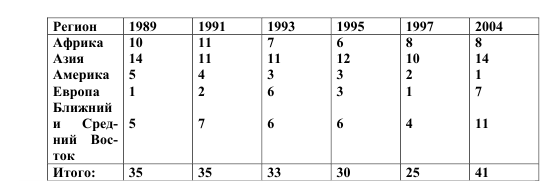 Подготовить сообщение  «Борьба России с международным терроризмом»Тема 12 Научно-технический прогресс.1.Устный опрос:Первой революцией в производстве принято считать неолитическую революцию, в результате которой древнейшее человечество перешло от присваивающего к производящему хозяйству. Американский социолог Д. Белл считает, что в развитии промышленных технологий было три революционных изменения. Каким этапам модернизации (перехода от традиционного, аграрного общества к индустриальному) соответствуют первая и вторая технологические революции Белла? Какому этапу в развитии общества соответствует третья промышленная революция Белла? Каково значение НТР для перехода к этому этапу?Как связаны НТР и изменения в характере труда и в образовании? Какие направления НТР представляются вам наиболее значимыми для человечества? В какой сфере хотели бы вы проявить себя, применив свои способности и знания?   Какие нравственные проблемы, по вашему мнению, порождает бурное развитие науки и техники?Задания для самостоятельной работы студентов:1.Изучение конспекта лекции3.Творческое заданиеПодготовка рефератов, докладов ,презентаций по теме:Развитие современной технологии и опасность масштабных техногенных катастрофЗадание 1. Американский социолог А. Тоффлер рассматривает историю производства в виде трех технологических «волн». Как вы объясните особое внимание ученого к особенностям образования на каждом этапе? Как связаны НТР и изменения в характере труда и в образовании? Задание 2. Прокомментируйте высказывание. Сопоставьте мнение автора с точкой зрения А. Тоффлера. Объясните, почему постиндустриальное общество называют также информационным обществом. Подсказка: «лимитирующий фактор» — это ограничивающий фактор.       «В аграрной экономике хозяйственная деятельность была связана преимущественно с производством достаточного количества продуктов питания, а лимитирующим фактором обычно была доступность хорошей земли. В индустриальной экономике хозяйственная деятельность была по преимуществу производством товаров, а лимитирующим фактором — чаще всего капитал. В информационной экономике хозяйственная деятельность — это главным образом производство и применение информации с целью сделать все другие формы производства более эффективными и тем самым создать больше материального богатства. Лимитирующий фактор здесь знание» (Стоуньер Т. Информационное богатство: профиль постиндустриальной экономики // Новая технократическая волна на Западе. — М., 1986. — С. 397).Тема 13 Мир в ХХI веке. Международные отношения в современном мире1.Устный опрос:2.Назовите значительные события  в международных отношениях ХХI в.2.Задания для самостоятельной работы студентов:1.Изучение конспекта лекции3.Творческое задание1. Какую роль в  современных международных отношениях играют политические лидеры, Покажите на примерах.2.Подготовка сообщений , докладов ,презентаций по теме:Глобальная безопасность - вечная гуманистическая ценность.3.Написать эссе на тему Современная Европа, Африка, Азия, Америка: взаимоотношения, проблемы, экономика, политика, глобальные проблемы, расстановка сил в мире. (по выбору).Тема 14 Место Российской Федерации в современном миреУстный опрос:1.Назовите основные тенденции места и роли России в мировом сообществе и в мировой политике .2.Чем подкрепляется политическая значимость России в современном мире. 3.Можно ли сказать, что современные ВС РФ являются ключевым компонентом военно-силового фактора, определяющего место и роль России в мире. Обоснуйте свое мнение2.Задания для самостоятельной работы студентов:1.Изучение конспекта лекции.2. Систематизация  материалов  печати  и телевидения об актуальных проблемах и событиях в  жизни  современного  российского  общества, представление их в виде обзора,   реферата. 3.Творческое задание1.В чем Вы видите  укрепления авторитета России.Тема 15 Угрозы  России  в ХХI векеУстный опрос:Объясните понятие угрозы и вызова. Назовите угрозы для страны в ХХI веке.Назовите политические проблемы страны в ХХI веке.Назовите экономические проблемы страны в ХХI веке.2.Задания для самостоятельной работы студентов:1.Изучение конспекта лекции.2. Систематизация  материалов  печати  и телевидения об актуальных проблемах и событиях в  жизни  современного  российского  общества, представление их в виде обзора,   реферата. 3.Творческое заданиеВаше мнение по решению проблем страны. ( в форме эссе)контрольная работаВариант № IЗадание  №1 (максимальное количество - 1 балл)Текст задания: Чем характеризуется современное развитие стран мира: а) холодной войной; б) глобализацией; в) агрессией; г) ростом численности населения. Задание  №2 (максимальное количество - 1 балл)Текст задания: Первые годы проведения рыночных реформ в России (1992–1993 гг.) были отмечены: а) падением объемов производства; б) макроэкономической стабилизацией; в) развитием военно-промышленного комплекса; г) увеличением доходов большинства населения. Задание  №3 (максимальное количество - 1 балл)Текст задания: Какое событие 20 века послужило толчком к созданию Организации Объединен-ных Наций? а) начало освоения космоса; б) открытие атома; 
в) создание лекарств; г) Вторая мировая война. Задание  №4 (максимальное количество - 1 балл)Текст задания:  Ограниченный контингент советских войск присутствовал в Афганистане в пери-од –  а) 1990 – 1999гг.; б) 1970 – 1989гг.; в) 1979-1989 гг.  г) 1999 – 2000гг. Задание  №5 (максимальное количество - 1 балл)Текст задания:  Лидер кубинской революции:  а) Э. Чегевара; б) Р. Кастро; в) В. Ленин; г) Ф.Кастро. Задание  №6 (максимальное количество - 1 балл)Текст задания: Лидер  партии ЛДПР  в РФ:  а) Г. Явлинский; б) М. Прохоров; в) В.Жириновский  г) Г. Зюганов. Задание  №7 (максимальное количество - 1 балл)Текст задания:  Террористический акт в Беслане произошел:  а) 1 сентября 2011г.; б) 11 сентября 2001 г.; в) 1 сентября 2004г.; г) 1 сентября 2000г. Задание  №8 (максимальное количество - 1 балл)Текст задания: Исламские фундаменталисты в Индии использовали в своих политических целях в 2001 г. экстремизм:  а) распространяли идеи о фашизме; б) разрушая святыни буддистов; в) призывая освободиться от влияния европейцев; г) совершали террористические акты. Задание  №9 (максимальное количество - 1 балл)Текст задания: Кто, наряду с Д. А. Медведевым, являлся одним из претендентов на пост Президента РФ в марте 2008 года: а) В. В. Путин; б) Г. А. Зюганов; в) М. М. Касьянов; г) Б. Н. Ельцин. 
Задание  №10 (максимальное количество - 1 балл)Текст задания:  Какое название носит денежная единица европейского характера введенная в 1999 году: а) франки; б) европейские доллары; в) евро; г) иенаЗадание  №11 (максимальное количество - 1 балл)Текст задания:   Дефолт в РФ произошел в: а) 2000 г.; б) 1995 г.; в) 1993 г.; г) 1998 г. Задание  №12 (максимальное количество - 1 балл)Текст задания:   Как называется организация в занимающаяся вопросами ядерной энергии: а) ООН; б) НАТО; в) ОБСЭ; г) ЕВРАТОМ. Задание  №13 (максимальное количество - 1 балл)Текст задания:  Какие из перечисленных ниже конфликтов относятся к самым противоречивым ХХI века: а) чеченская война; б) ливийская война; в) арабо-израильский конфликт; г) революция на Украине. Задание  №14 (максимальное количество - 1 балл)Текст задания:  Какое из перечисленных международных организаций относиться к примеру интеграции в странах Латинской Америки: а) НАФТА; б) БРИК; в) СНГ; г) АТЕС. Задание  №15(максимальное количество - 1 балл)Текст задания:   На чем специализируется экономика стран Латинской Америки: а) кредитах; б) сельском хозяйстве; в) машиностроении; г) ядерном производстве. Задание  №16(максимальное количество – 3  балла)Текст задания: Дайте определение понятию «перестройка»Задание  №17 (максимальное количество - 1 балл)Текст задания: Укажите хронологические рамки перестройки
Задание №18 (максимальное количество - 3 балла)Текст задания: Вставьте пропущенные слова:12 декабря 1993 года в Российской Федерации была принята  ______________ Первым президентом РФ был избран ___________ Экономические реформы начала 90-х гг. получили название _________________ терапии. Задание  №19 (максимальное количество - 4 балла)Текст задания: В каких регионах в 90-е гг. XX в. в мероприятиях по поддержанию мира участвовала РФ?Задание №20 (максимальное количество - 3 балла)Текст задания: Какая классификация была принята во второй половине XX в. по отношению к странам мира?Задание №21 (максимальное количество - 3 балл)Текст задания: Назовите страны Латинской Америки, с которыми у России интенсивные отношения (не менее трех).
Задание №22 (максимальное количество - 3 балла)Текст задания: Дайте определение понятию «глобализация»
Задание №23 (максимальное количество - 1 балл)Текст задания: расшифруйте аббревиатуру ОБСЕ и напишите полное название этой организации.Задание (теоретическое) №24 (максимальное количество - 4 балла)Текст задания: назовите региональные конфликты, имевшие место на территории постсоветского пространства в конце XX – начале XXI в. (не менее четырех).___________________ Вариант №2Задание  №1 (максимальное количество - 1 балл)Текст задания:  Какое из названных государств не входит в «большую восьмерку»: а) Великобритания; б) Россия; 
в) Испания; г) Япония. Задание  №2 (максимальное количество - 1 балл)Текст задания:  Перонизм – это направление социальной политики стран:  а) Европы; б) Латинской Америки; в) США; г) Тихоокеанского региона. Задание  №3 (максимальное количество - 1 балл)Текст задания:  Главой государства в современной Великобритании является – а) Барак Обама; б) королева Виктория; в) королева Елизавета II; г) императрица Митико. Задание  №4 (максимальное количество - 1 балл)Текст задания:  У власти в США находится партия: а) консерваторы; б) демократы; в) неофашисты; г) республиканцы. Задание  №5(максимальное количество - 1 балл)Текст задания: Президент Италии: а) Д. Наполитано; б) Н. Саркози; в) А. Меркель; г) Б. Обама. Задание  №6 (максимальное количество - 1 балл)Текст задания:  Какое объединение было создано между государствами Бразилия, Россия, Индия, Китай, Южно-Африканская Республика: а) НАТО; б) БРИКС; в) АСЕАН; г) «Великая пятерка». Задание  №7 (максимальное количество - 1 балл)Текст задания: С какого процесса начался распад СССР: а) «деколоницазия»; б) «модернизация»; в) «перестройка»; г) «парад суверенитетов». Задание  №8 (максимальное количество - 1 балл)Текст задания:  Какое объединение создано странами Азии для взаимопомощи и поддержки друг друга: а) НАТО; б) БРИКС; в) АСЕАН; г) СЭВ. Задание  №9 (максимальное количество - 1 балл)Текст задания:  Цель программы «Партнерство во имя мира» принятой НАТО: а) подавление революций; б) стабильность и безопасность в мире; в) пропаганда национализма; г) экономическое сотрудничество. Задание  №10 (максимальное количество - 1 балл)Текст задания: «Шоковая терапия» - это политика проводимая в: а) странах НАТО; б) Российской Федерации; в) Великобритании; г) Японии. Задание  №11 (максимальное количество - 1 балл)Текст задания:  Какая специализированная организация в составе ООН занимается вопросами образования, науки и культуры: а) ВОЗ; б) ЮНИСЕФ; в) ЮНЕСКО; г) МВФ. Задание  №12 (максимальное количество - 1 балл)Текст задания: Кто руководит ООН: а) Генеральный секретарь; б) президент; в) премьер-министр; г) секретарь. Задание  №13 (максимальное количество - 1 балл)Текст задания: Причина политики перестройки: а) распад СССР; б) стремление демократов быстрее прийти к власти; в) экономический и политический кризис; г) приход на пост Генерального секретаря М. С. Горбачева. Задание  №14 (максимальное количество - 1 балл)Текст задания: Кризис 1993 года в Российской Федерации касался: а) создания ГКЧП и захвата им власти; б) противоречий между президентом и парламентом; в) распада СССР; г) недоверия Б. Н. Ельцину. Задание  №15 (максимальное количество - 1 балл)Текст задания:  Цель создания и работы ВТО: а) единый рынок; б) преодоление войн; в) обеспечение деньгами; г) интеграция. Задание №16 (максимальное количество - 3 балл)Текст задания:  Дайте характеристику 1 этапа перестройкиЗадание №17 (максимальное количество - 1 балл)Текст задания: Укажите хронологические рамки 1 этапа перестройкиЗадание  №18 (максимальное количество - 3 балл)Текст задания: Перечислите причины изменения национальной политики в период перестройкиЗадание №19 (максимальное количество - 3 балла)Текст задания: Вставьте пропущенные слова:Разгосударствление промышленности, розничной торговли и сферы услуг в России получило название  ______________  Были введены приватизационные чеки ___________ В результате многократного падения курса рубля в России в 1998 г. произошел ______________     
Задание №20 (максимальное количество - 4 балл)Текст задания: Перечислите основные центры силы, обозначившиеся в мире в 90-е гг. XX в.Задание №21(максимальное количество - 3 балла)Текст задания: Какая классификация была принята во второй половине XX в. по отношению к странам третьего мира?Задание №22 (максимальное количество – 3 балла)Текст задания: Назовите исламские страны, с которыми у России интенсивные отношения (не менее трех).Задание  №23 (максимальное количество - 1 балл)Текст задания: расшифруйте аббревиатуру БРИКС и напишите полное название этой организации.
Задание №24 (максимальное количество - 5 балл)Текст задания: Назовите глобальные проблемы современности (не менее пяти).Вариант №3Задание  №1 (максимальное количество - 1 балл)Текст задания:   Цель международной политики стран мира: а) раздел мира на сферы влияния; б) интеграция во всех сферах жизни; в) стремление к гегемонии; г) разобщенность. Задание  №2 (максимальное количество - 1 балл)Текст задания:   Страны, какого региона лидируют в области нефтедобычи и продажи: а) Юго-Восточной Азии; б) Арабского Востока; в) Российская Федерация; г) Латинская Америка. Задание  №3 (максимальное количество - 1 балл)Текст задания:   Основной проблемой современного развития стран Азии является: а) низкий уровень жизни; б) локальные конфликты; в) колониальные режимы; г) «экономическое чудо». Задание  №4 (максимальное количество - 1 балл)Текст задания:   Какой политический  режим характерен для Китайской республики: а) демократия; б) неоконсерватизм; в) социализм; г) коммунизм. Задание  №5 (максимальное количество - 1 балл)Текст задания:  На чем основаны правящие режимы стран Азии: а) на правах и свободах граждан; б) на диктатуре; в) опоре на церковь; г) армии. Задание  №6 (максимальное количество - 1 балл)Текст задания:  Когда было подписано Беловежское соглашение: а) 15 марта 1991г.; б) 30 декабря 1991г.; в) 21 октября 1991г.; г) 21 августа 1991г. Задание  №7(максимальное количество - 1 балл)Текст задания:   Время создания ООН: а) 1999г.; б) 1990г.; в) 1945г.; г) 1949г. Задание  №8 (максимальное количество - 1 балл)Текст задания:  Хронологические рамки иракской войны: а) 1994 – 2000гг.; б) 2003 – 2008гг.; в) 2003 – 2010гг.; г) 2010 – 2012гг. Задание  №9 (максимальное количество - 1 балл)Текст задания:   Как звали лидера государства «Джамахирия»: а) С. Хусейн; б) Б. Обама; в) У. бен Ладан; г) М. Кадаффи. Задание  №10 (максимальное количество - 1 балл)Текст задания:   Одной из самых острых проблем современности является:  а) международный бандитизм; б) международный терроризм; в) антиглобализм; г) национализм. Задание  №11 (максимальное количество - 1 балл)Текст задания:  Когда произошло сильнейшее землетрясение в Японии: а) 1 сентября 2001г.; б) 1 сентября 2008г.; в) 29 октября 2010г.; г) 11 марта 2011 г. Задание  №12 (максимальное количество - 1 балл)Текст задания:   Когда был совершен террористический акт против США вследствие которого в корне поменялись международные отношения и международная политика: а) 11 сентября 2001г.; б) 1 сентября 2008г.; в) 29 октября 2010г.; г) 11 марта 2011 г. Задание  №13 (максимальное количество - 1 балл)Текст задания:  На каких идеях основан современный терроризм: а) на исламе; б) на буддизме; в) на нацизме; в) на пацифизме. 
208 Задание  №14 (максимальное количество - 1 балл)Текст задания:  . В современной Великобритании у власти находится партия: а) либералов; б) демократов; в) лейбористов; г) консерваторов. Задание  №15(максимальное количество - 1 балл)Текст задания:   Кто возглавляет пост премьер-министра Великобритании: а) Г. Браун; б) Н. Саркози; в) А. Меркель; г) Б. Обама. Задание №16 (максимальное количество - 2 балла)Текст задания:  Дайте характеристику 2 этапа перестройкиЗадание №17(максимальное количество - 1 балл)Текст задания: Укажите хронологические рамки 2 этапа перестройкиЗадание №18 (максимальное количество - 5 балл)Текст задания: Перечислите основные направления политических реформ в период перестройки (не менее пяти)Задание  №19 (максимальное количество - 3 балла)Текст задания: Вставьте пропущенные слова:Высший законодательный орган Российской Федерации называется __________________________  Он состоит из двух палат: верхней - __________________________ и нижней - __________________________     
Задание №20 (максимальное количество - 4 балла)Текст задания: Назовите наиболее развитые страны Азиатского блока (не менее четырех)Задание №21 (максимальное количество - 1 балл)Текст задания: Какаю партию в современной России называют «партией власти»?Задание №22 (максимальное количество - 3 балла)Текст задания: Какие факторы являются определяющими в отсталости Африканского континента?Задание  №23 (максимальное количество - 3 балла) Текст задания: Что такое ЕС?
Задание №24 (максимальное количество - 5 балл)Текст задания: Назовите пути решения мировым сообществом глобальных проблем современности (не менее пяти).Вариант №4Задание  №1 (максимальное количество - 1 балл)Текст задания:   Современная цель развития РФ: а) усиление своих позиций в мире; б) конкурентоспособная экономика; в) подавление экстремистских движений на Востоке; г) расширение территорий на Восток. Задание  №2 (максимальное количество - 1 балл)Текст задания:  После распада СССР страны входящие в него создали международный блок: а) НАТО; б) СЭВ; в) СНГ; г) ЕС. Задание  №3 (максимальное количество - 1 балл)Текст задания:   Стабилизация внутреннего и внешнего развития РФ произошла: а) при Б.Н. Ельцине; б) при Г. Н. Зюганове; в) В.В. Путине; г) Д.А. Медведеве. Задание  №4(максимальное количество - 1 балл)Текст задания:  Процесс совершенствования и перестройки науки и научных достижений второй половины ХХ начала XXIвв. называется: а) неолитическая революция; б) НТР; в) промышленная революция; г) чудо. Задание  №5 (максимальное количество - 1 балл)Текст задания:  Конституция РФ была принята: а) в 1992г.; б) в1991г.; в) в 1993г.; г) в 1996г. Задание  №6 (максимальное количество - 1 балл)Текст задания:   Страны Восточной Европы к строительству демократического общества перешли от: а) капитализма; б) фашизма; в) социализма; г) консерватизма. Задание  №7 (максимальное количество - 1 балл)Текст задания:   В 2000 году страны Восточной Европы и страны Прибалтики вошли в междуна-родный блок: а) СНГ; б) ОВД; в) НАТО; г) ООН Задание  №8 (максимальное количество - 1 балл)Текст задания:  Самый острый конфликт, происходящий в Югославии: а) в Боснии и Герцеговине; б) в Македонии; в) в Словакии; г) в Косово. Задание  №9 (максимальное количество - 1 балл)Текст задания:  . К современным направления НТП относят: а) атомное строение; б) роботостроение; в) микроэлектроника; г) генная инженерия. Задание  №10 (максимальное количество - 1 балл)Текст задания:  Генеральным секретарем ООН является: а) Коффи Аннан; б) Ким Эр Сен; в) Мао Цзедун; г) Пан Ги Мун. Задание  №11 (максимальное количество - 1 балл)Текст задания:  Российская Федерация не входит в  а) НАТО; б) ООН; в) СНГ; г) ВТО. Задание  №12 (максимальное количество - 1 балл)Текст задания:   Какая террористическая организация является основным организатором мировых терактов: а) Сыны Аллаха; б) Абу Нидаль; в) Абу Сайяф; г) Аль Каида. Задание  №13(максимальное количество - 1 балл)Текст задания:   Какая организация в составе ООН занимается вопросами селького хозяйства: а) ЮНЕСКО; б) ЮНИСЕФ; в) ФАО; г) ВТО. Задание  №14 (максимальное количество - 1 балл)Текст задания:   Какой международный блок, был создан для совместного решения проблем ев-ропейского региона: а) ООН; б) НАТО; в) ЕС; г) «большая восьмерка». Задание  №15 (максимальное количество - 1 балл)Текст задания:  Какая политическая партия занимает лидирующее место в политической системе страны: а) «Справедливая Россия»; б) ЛДПР; в) КПРФ; г) «Единая Россия».Задание №16 (максимальное количество - 2 балл)Текст задания: Дайте характеристику 3 этапа перестройкиЗадание №17 (максимальное количество - 1 балл)Текст задания: Укажите хронологические рамки 3 этапа перестройкиЗадание №18 (максимальное количество - 5 балл)Текст задания: Перечислите основные направления экономических реформ в период перестройки (не менее пяти)Задание №19 (максимальное количество - 3 балла)Текст задания: Вставьте пропущенные слова:Главой Российской Федерации по Конституции РФ является ______________ Правительство РФ представляет __________________ власть, а Федеральное Собрание - ______________________ власть     
Задание №20 (максимальное количество - 4 балла)Текст задания: В каких регионах в 90-е гг. XX в. в мероприятиях по поддержанию мира участвовала РФ?Задание №21 (максимальное количество - 1 балл)Текст задания: Лидером какой партии является В.В. Жириновский?Задание №22 (максимальное количество - 3 балла) Текст задания: Какова главная цель функционирования ЕС?Задание  №23 (максимальное количество - 1 балл)Текст задания: расшифруйте аббревиатуру НАТО и напишите полное название этой организации.
Задание №24 (максимальное количество - 5 балл)Текст задания: Приведите примеры техногенных и экологических катастроф XX в. (не менее пяти)Дифференцированный зачет 1 вариантОпределите  событие, с которым связывают начало «холодной войны»: (1 балл)Создание НАТОКорейская война 1950-1953 гг.Испытание советского атомного оружияРечь У. Черчилля в ФултонеОпределите, кто был первым президентом СССР: (1 балл)Б. Н. ЕльцинМ.С. ГорбачевЛ.И. БрежневВ.И. ЛенинУкажите событие, произошедшее 12 июня 1990 г.: (1 балл)Принятие Декларации о государственном суверенитете РСФСРПутч ГКЧПРоспуск ОВДНачало чековой приватизации в РоссииОпределите событие,  которое произошло в СССР 19-21 августа 1991 г.: (1 балл)1.Очередной съезд народных депутатов2.Вывод советских войск из Афганистана3.Попытка государственного переворота4.Референдум по проблемам сохранения СССР5.Укажите, что предусматривало Беловежское соглашение: (1 балл)1.Принятие новой конституции СССР2.Вывод советских войск из ГДР3.Роспуск СССР, создание СНГ4.Создание ГКЧП6.Определите республики, не вошедшие в состав СНГ: (1 балл)1.Латвия, Эстония, Белоруссия2.Литва, Латвия, Казахстан3.Эстония, Латвия, Литва4.Литва, Латвия, Киргизия7.Укажите правопреемника(ков) СССР на международной арене после его распада: (1 балл)1.Россия2.Россия и Украина3.Белоруссия, Украина, Россия4.Россия и Казахстан8.Соотнесите имена и события: (4 балла)1.Проведение политики «перестройки»        А) М.С. Горбачев2.Принятие Конституции 1993 г.                    Б) Б.Н. Ельцин3.Авария на Саяно-Шушенской ГЭС             В) Д.А. Медведев4.Зимняя олимпиада в Сочи                            Г) В.В. Путин9.Установите соответствие между общественно-политическими партиями и их лидерами. К каждой позиции первого столбца подберите  соответствующую позицию второго и запишите в таблицу выбранные цифры под соответствующими буквами. (4 балла)А) КПРФБ) ЛДПРВ) «Яблоко»Г) «Справедливая Россия»    1) В. Жириновский    2) ) Г. Зюганов    3) С.Миронов    4.)  С.Митр10.В каком году была образована Организация Варшавского Договора?  (1 балл)1) 1949 г.2) 1951 г.3) 1955 г.4) 1956 г.11. Какое образное название получила политика в духовной сфере, проводимая Советским правительством в период «перестройки»?  (1 балл)1) «перезагрузка»                                                       3.2) реабилитация                                                          4.4ггласность3) советская демократия12. Прочтите отрывок из послания Ф. Кастро Н.С. Хрущеву (27 октября 1962 г.). О каком событии в нем идет речь? (1 балл)«Если произойдет агрессия и империалисты нападут на Кубу с целью ее оккупации, то опасность, таящаяся в такой агрессивной политике, будет  велика  для всего человечества.» ___________________________________________________________13. В ноябре 1982 года к власти пришёл      (1 балл)1) М. С. Горбачёв	2.) Ю. В. Андропов 3) К.У. Черненко2	4) Б.Н.Ельцин14. В.В.Путин  впервые  занял  пост  Президента РФ  в    (1 балл)    1)1993г.  2)1985г.  3)2000г.    4)2004г.15.Что вам известно об арабо-израильском конфликте?(причины,  участники, методы)   (4  балла)   ________________________________________________________________________________________________________________________________________________________________________________________________________________________________________________________________________________________________________________________________________________________________________16.Дополните названия стран входящих в Большую восьмерку: (3 балла)Великобритания, ____________,Германия ,___________-США, Франция ,_____________, Япония.  17.Используя  знания курса  «История» дополните  данное  предложение по смыслу. (2 балла)«В ХХ в. главной теорией межнациональных  отношений в США господствовала  теория  «плавильного котла», согласно которой___________________________________________________________________________________________________________________________________________________________»18. «По данным на конец первого десятилетия ХХI в., христиан в мире от ______ до _________ ; из них  католиков   _______; православных______________;» (2 балла)19..Влияние исламских фундаменталистов ,тесно связанных  с терроризмом, растет во всех исламских регионах. Под знаменем ислама действуют боевики в Боснии,  Герцоговине,  Косово, ____________       ,_________,           ________                 (2 балла)20.Европейский Суд по правам человека расположен в городе___________        (1 балл)21.Жалобы  в Европейский суд  должны касаться   (1 балл)а)организаций б)частных лицв)государства г) трудовых коллективов22.Составьте  два предложения со словом депопуляция. (3 балла)23.  «Угрозы России».Перечислите некоторые из них и раскройте  одну из проблем. (5 баллов)24.Укажите в хронологической последовательности лидеров  постсоветской России. (3 балла)25.Приведите 3 примера специализированных учреждений  (1 балл)II-ВариантОпределите годы президентства В.В. Путина: (1 балл)1992-1996 гг.2000-2008 гг.1996-2000 гг.2000-2004 гг.Соотнесите даты и события: (4 балла)Распад СССР                                                                А) 1986 г.Образование НАТО                                                     Б) 1949 г.Авария на Чернобыльской АЭС                                 В)1991 г.Избрание М.С. Горбачева президентом СССР         Г) 1990  г.Определите город, где произошел теракт 11 сентября 2001 г.: (1 балл)ЛондонМадридНью-ЙоркПарижУкажите,  какая страна не  является постоянным членом Совета Безопасности ООН: (1 балл)КитайРоссияСШАИндияУкажите, что является международной спортивной организацией: (1 балл)МОК;ЮНЕСКО;ГРИНПИС;МВФОпределите  международный документ, являющийся эталоном прав и свобод человека: (1 балл)Декларация о принципах международного права;Декларация прав народов России;Всеобщая декларация прав человека;Конвенция о правах ребенкаУкажите, что свойственно экстремизму: (1 балл)усиление национального самосознаниястремление к захвату чужих территорийразжигание межнациональных конфликтовпроявление крайних взглядов и методов8. Главным событием политической жизни 90-х годов является(1 балл)1) ) проведение антиалкогольной кампании2) карабахский конфликт3) создание народных фронтов в Литве, Латвии, Эстонии4) ликвидация всевластия Советов9.Установите соответствие между терминами, понятиями и их определениями..(3  баллл)1) период реформ в СССР (1985-1991гг.)2) принятое во второй половине 50-80-х г. именование системы личной власти И.В. Сталина3)наименование периода истории Советского государства (1956-1964 гг.)А) культ личностиБ) «оттепель»В)«перестройка»10. Расположите следующие события, связанные с периодом 80-90-х годов XX века, в их хронологической последовательности. Запишите буквы, которыми обозначены события, в правильной последовательности.  (4 балла)А) начало правления М. ГорбачеваБ) принятие Конституции РФВ) принятие Декларации о государственном суверенитете РСФСРГ) Заговор ГКЧП11. Одной из причин неудачи экономической реформы периода «перестройки» является (1 балл)1) опережающий рост зарплаты2) начало формирования частного сектора3) введение системы госприемки выпускаемой продукции4) начало демонтажа прежней вертикали управления экономикой без создания новых механизмов управления12«Либерализация цен»--это (1 балл)1) рост цен, связанный  с чрезмерным увеличением находящихся в обороте денег2)денежная единица ,подлежащая  свободному обмену на валюту другого государства3)отказ от государственного регулирования цен в условиях перехода к рыночной экономики4)пределы  колебания рубля по отношению к доллару13. Дополните предложение «С 2001г. США провозгласили  своей главной целью борьбу  с международным терроризмом .Помимо Ирака  американские войска вторглись в_____________, где при помощи местных сил был свергнут режим талибов. Это привело к многократному  росту _____________   (2  балла)14.Выберите из перечисленных международных организаций финансовую международную  организацию и расшифруйте ее название. (1 балл)          ВТО           НАТО           СНГ           ЕС          МВФ15.Дополните предложение. (1 балл) «Уже  в конце ХХ века в США в области национальной политики  была принята другая теория ,названная «     _____________________» ,которая предполагает не ликвидацию культурных различий(плавильный котел) ,а сосуществование разных культур ,которые не растворяются в одной общей американской  культуре.16.Используя знания курса «История»  дополните высказывание: «Участие  в международных организациях  несет не только плюсы, но и минусы. (приведите два примера») (3 балла)____________________________________________________________________________________________________________________________________________________________________________________17. Сделайте правильный выбор. Какие страны являются бывшими  советскими республиками, а какие  бывшими странами  социалистического лагеря? (3 балла) 1)Польша,2) Белоруссия, 3)Грузия4) Венгрия, 5)Болгария,6) ГДР, 7)Украина, 8)Армения,9) Югославия, 10Литва.I -Бывшие  советские республики                      II -Бывшие страны  соц.лагеря    18.Известно, что  в настоящее время   население   Китая составляет __________ млр. человек, а население Индии __________млр. (2 балла)19.Существуют  различные  классификации  и типологии стран современного мира (по образу жизни, по системе ЮНЕСКО, по Родионову И. А .и др.)  И.А. Родионов  классифицирует современные страны по экономическим  критериям. (3 балла)Типология стран  по Родионову 1)_________________   2)_________________3_____________________                                                         20. Сделайте два  правильных выбора:  «В современной России очень обострились межнациональные отношения. Одна из задач региональной политики –снижение межнациональной  напряженности. Для этого приоритетным  в деятельности общества должно быть: (1  балл) а)создание условий  для свободного диалога культур;  б)последовательная реализация конституционных норм о равноправии субьектов  в) увеличение населения г) увеличение числа мигрантов21.Одним из приоритетов процесса модернизации в России является  рационализация  модели потребления ресурсов. Как предлагает решить данную проблему российское правительство (3 балла)22.Влиятельным течением в современной католической церкви стала «теология освобождения».В чем ее сущность и в каком  регионе мира  живет  большинство ее последователей? (3 балла)23.  «Угрозы России». Перечислите некоторые из них и раскройте  одну из проблем. (3 балла)24Дайте определение понятия «интеграция». (2 балла)25.Что характерно для однополярной модели мира? (2 балла)III-ВариантУкажите период «холодной войны»: ( 1 балл)90 – е гг. ХХ в.30-40 – е гг. ХХ в.40-80 – е гг. ХХ в.20-30 –е гг. ХХ в.Определите, кто был первым президентом России: ( 1 балл)Б. Н. ЕльцинМ.С. ГорбачевВ.В. ПутинД.А. МедведевУкажите событие, произошедшее 12 июня 1990 г.: ( 1 балл)Путч ГКЧПРоспуск ОВДНачало чековой приватизации в России Принятие Декларации о государственном суверенитете РСФСРОпределите событие,  которое произошло в СССР 19-21 августа 1991 г.: ( 1 балл)Попытка государственного переворота, организованного ГКЧПНачало «шоковой терапии»Вывод советских войск из АфганистанаРеферендум по проблемам сохранения СССРУкажите политического лидера, который не подписывал Беловежское соглашение о прекращении действия Союзного договора 1922 г.: ( 1 балл)Б.Н. ЕльцинН.А. НазарбаевЛ.М. КравчукС.В. ШушкевичОпределите республики, не вошедшие в состав СНГ: ( 1 балл)Латвия, Эстония, БелоруссияЛитва, Латвия, КазахстанЭстония, Латвия, Киргизия Эстония, Латвия, Литва7. Соотнесите имена и события: ( 4 балла)Путч ГКЧП                                                        А)  Г. ЯнаевПринятие Конституции 1993 г.                        Б)  Б. ЕльцинАвария на Саяно-Шушенской ГЭС                 В)  Д. МедведевЗимняя олимпиада в Сочи                                Г)   В. Путин8.Определите  событие, с которым связывают начало «холодной войны»: ( 1 балл)1)Создание НАТО2.Корейская война 1950-1953 гг.3.Испытание советского атомного оружия4.Речь У. Черчилля в Фултоне9.После распада СССР  и  становления новой российской государственности Русская православная церковь значительно упрочила свое положение.  Приведите примеры доказывающие это положение. ( 2  балла)10. В 1999г. НАТО во главе  с США без санкции ООН совершил открытую агрессию    против Югославии , начав бомбардировки этой страны. НАТО с 1993г.активно вмешивался в дела  этих государств  на стороне: ( 1 балл)1)-сербских  или 2)-антисербских сил?11.В международных отношениях М.С.Горбачев  выдвинул  идею  ( 1 балл)1)гласности2)ускорения )нового мышления 4)модернизации12.Дополните предложение  « В 200___г.проамериканский режим ,установленный в Грузии, совершил масштабное нападение на Южную Осетию-одно из непризнанных государственных  образований на территории бывшего   СССР. Агрессия  была отражена российскими войсками и местными ополченцами. После этого Российская Федерация признала независимость__1)____________ 2)___________ ( 3  балла)13.Влияние исламских фундаменталистов тесно связанных с терроризмом, растет во всех исламских регионах. Под знаменем ислама действуют боевики в __________________; Таджикистане, _________ _____    ,   ____________  ( 2 балла)14.а) выберите из списка международных организаций организацию военно-политического  толка.1)ВТО  2)ОБСЕ  3)НАТО    4) СНГ     5)ОПЕК.  ( 3  балла)б)когда и для каких целей была образована данная организация?15.Как называется движение за объединение всех христианских церквей, возникшее в ХХ в.   В настоящее время в рамках этого движения стали возможны встречи, совместные  молитвы  священнослужителей : католиков, православных ,протестантов. ( 1 балл)1) исламский социализм;  2)теология освобождения; 3)экуменизм 4)фундаментализм.16.К развивающимся странам( в соответствии с классификацией  ООН принято относить большинство стран мира, за исключением развитых индустриальных стран. Их  условно можно разделить на несколько групп .Приведите примеры:1) наименее развитых стран  третьего мира_________________________________________________2)стран со средним уровнем развития:-_____________________________________________________3)нефтедобывающих стран_______________________________________________________________( 3 балла)17.В ХХI веке происходит перераспределение сил в мировой экономике. На мировой арене появились новые игроки. Группа БРИК пример данного процесса. Назовите  страны входящие  в данную группу. ____________________________________________________________________________________________________________________________________________________________________________  3 балла) 18.В ХХI веке усилились локальные конфликты. Перечислите  современные очаги напряженности_____________________________________________________________________________________________________________________________________________________________( 3 балла)19.На  рубеже 80-90-хгг. В Европе были ликвидированы  СЭВ  и ОВД   ( 3 балла)Воспроизведите полное название этих организаций ,укажите их назначение_____________________________________________________________________________________________________________________________________________________________________________________________________________________________________________________________________________20.Во внешней политике все страны Восточной Европы (бывшие страны социалистического лагеря)  и ориентируются на  Запад ,большинство из них вступили  в НАТО и ЕС. О каких странах идет речь? Укажите  пять стран.____________________________________________________________________________________________________________________________________________________________________( 5 баллов)21.В настоящее время Европейский  Союз  объединяет-  ( 1 балл) 1)11 2) 45  3) 27 4)15522.Самой многочисленной группой мигрантов в Европеявляются –1)поляки     2)турки  3) украинцы  4   африканцы                                                                                                         ( 1 балл)23.   В каком году произошло  объединение ФРГ и ГДР -   ( 1 балл) 1)  1990     2 ) 1985  3) 2001  4)200024 Дайте определение понятия «глобализация» ( 2 балл)25. Что характерно для многополярной модели мира? ( 3 балла)IV-Вариант     1. Укажите год избрания президентом Д.А. Медведева: ( 1 балл)2002 г.2004 г.2006 г.2008 г. 2.Укажите обладателя ядерного оружия на территории бывшего СССР: ( 1 балл)БелоруссияКазахстанУкраинаРоссия 3. Соотнесите даты и события: ( 4 балла)Распад СССР                                                               А) 1955 г.Создание ОВД                                                             Б) 2014 г.     Проведение зимних Олимпийских игр в Сочи        В) 1991 г.Избрание М.С. Горбачева президентом СССР        Г) 1990  г.4. Определите, когда произошла атака исламских экстремистов против США: ( 1 балл)1 сентября 2001 г.11 сентября 2001 г.1 сентября 2002 г.11 сентября 2002 г.5. Укажите, какая(ие)  страна(ны) являются постоянными членами Совета Безопасности ООН: ( 1 балл)ВеликобританияРоссияСШАВсе выше перечисленные страны6. Укажите, что является международной финансовой организацией: ( 1 балл)МОК;ЮНЕСКО;ГРИНПИС;МВФ7. Определите, когда была принята первая постсоветская Конституция в России: ( 1 балл)12 июня 1991 г.21 августа 1991 г.25 апреля 1993 г.12 декабря 1993 г.8.  Раскройте понятие «сепаратизм»: ( 1 балл)Стремление к отделению, обособлениюПолитика устрашенияПриверженность к крайним взглядам и мерамРазносторонние межгосударственные связи 9.     К последствиям «холодной войны» относится( 1 балл)1) рост авторитета СССР на международной арене2) прекращение в СССР поставок военной техники3) расширение влияния США на другие страны мира4) разделение мира на два враждующих военно-политических лагеря и гонка вооружений10. С 50-х гг. Япония успешно конкурировала на  мировом рынке, но на рубеже ХХ-ХХIвв. в Японии замедлились темпы  экономического роста, усилилась  конкуренция со стороны «новых индустриальных стран»,или         « молодых  восточных тигров». Укажите  данные страны. ( 1 балл)1)Индия      2)Сингапур  3)Южная  Корея 4)Пакистан11.После распада СССР  мир стал однополярным т.е.США господствовали на мировой арене. Подобным положением  недовольны  другие  растущие центры силы______     Европейский союз ,Китай, Индия, но и в последнее время США  угрожают применить военную силу  против_______________ ,__________________.( 3 балла)12.В 80 -90х гг.в Китае  появились частные предприятия и иностранный капитал. Свои огромные успехи китайцы наглядно продемонстрировали во время Олимпийских игр в Пекине. Политическая власть в Китае осталось неизменной. Руководящей силой страны  по-прежнему является  ( 1 балл)1)Император  2)КПК  3)Президент  4)Совет министров13Что означает слово «дисседент»: -( 1 балл)1)реформатор2)религиозный лидер 3)несогласный 4)ученый изучающий Восток14    В настоящее  время  борьба  за мировое  лидерство   на международной арене  принимает новые формы.  Приведите  два  примера  новых форм мирового доминирования.___________________________________________________________________________________________________________________________________________________________________________________( 3 балла)15.Будущее России ХХIв. определяется множеством  разнообразных факторов .Укажите некоторые проблемы ,которые в настоящее время            должна решить  Россия: ( 3 балла)1)__________ 2)___________3)_________ 16.Арабо –израильский конфликт разворачивается на ---( 1 балл)1.Аравийском пол.  2. Балканском  3. Синайском4. Аппенинском17.Перечислите   некоторые  страны  входящие  в  международную организацию ШОС: ( 3 балла)__;2_______; 3______;4) ___________18 В современном мире одновременно происходят процессы  1)международной интеграции и 2) межнациональной дифференциации.(сепаратизм), Как  можно охарактеризовать процесс, который  происходит в Каталонии (Испания). Прокомментируйте свой ответ. ( 3 балла)___________________________________________________________________________________________________________________________________________________________________________________________________________________________________________________________________________________________________________________________________________________________19.Приведите по два примера ( 5 баллов)  1) Экономически развитые государства._________________________________   2) Развивающиеся страны ____________________________________________  3) Страны с  « переходной экономикой_________________________________    20. Наибольшей социальной проблемой современного  западного мира является( 1 балл) –1)проблема  миграции ;  2)межэтнические конфликты 3)наркотизация отдельных районов4)социальные конфликты.21. В настоящее время, небольшим странам со значительными  залежами полезных ископаемых трудно сохранить  суверенитет .Приведите примеры стран  в которых  в 2011-2012гг.,произошли волнения поддерживаемые США и НАТО ( 2 балла)__________________________________________________________________________________________________________________________________________________________________________22.Какие  экологические проблемы особенно актуальны для современной Индии?  ( 1 балл)       1)проблема загрязнения воды 2)наступление моря 3)нехватка воды 4)выветривание почв23.Напишите полное название   ОБСЕ____________________( 1 балл)24. Укажите в хронологической последовательности лидеров советской эпохи. ( 5 балла)_________________________________________________________________________________________________________________________________________________________________________________________________________________________________________________________25. Приведите 3 примера специализированных учреждений ООН. ( 2 балла)__________________________________________________________________________________________________________________________________________________________________________________________________________________________________________________III. СИСТЕМА ОЦЕНИВАНИЯСамостоятельная работа «Перестройка»контрольная работаДифференцированный зачетДОПОЛНЕНИЕI-вариант15.В ноябре 1947г.ООН приняла решение   о создании  на территории Палестины двух государств: арабского и еврейского. Израиль и арабский мир. Военные столкновения, тер. акты, интифада.17.Согласно данной теории  мигранты  прибывшие в США адаптируются к американской культуре и уже во втором поколении становятся американцами22.Депопуляция свойственна  ряду развитых государств. В России депопуляция является следствием снижения рождаемости, а также высокой смертности взрослого населения.23.Угрозы России  в ХХIв.: демографическая  угроза, военная и террористическая угрозы, экономические диспропорции и технологические взрывы,  экологические риски.                                                                                II-ВАРИАНТ21.Кредиты  выдаются под условия позволяющие влиять на экономику. В качестве кредитора  Россия сталкивается  с нежеланием должников погашать свои кредиты.22. В Латинской Америке, Борьба за справедливость с церковными лидерами.23.Угрозы России  в ХХIв.: демографическая  угроза, военная и террористическая угрозы, экономические диспропорции и технологические взрывы,  экологические риски.                                                                                                                                     III-ВАРИАНТ19. 1949 г. СЭВ__Совет Экономической  Взаимопомощи( Болгария Румыния Чехословакия Венгрия …).Совет создан для объединения усилий  в развитии экономики. 1955г. ОВД  _  Организация Варшавского Договора. Организация создана  для оказания военной помощи  и для противодействия НАТО                                                             IV ВАРИАНТ15. Увеличение народонаселения, преодоление бедности, развитие новых отраслей экономики, преодоление расслоения общества ,построение  «гражданского обществаРАССМОТРЕНОцикловой комиссиейобщих гуманитарных исоциально-экономических дисциплинУТВЕРЖДАЮЗаместитель директора по УВРПротокол №___ от «____»______20___ __________________ О. Н. ЗубковаПредседатель ЦК            ___________________ «_____»______________20__ г.Содержание обученияРезультаты обучения(освоенные умения, усвоенные знания)Формы и методы контроля и оценки результатов обучения 123Тема 1.Введение. Россия и мир в конце XX – начале XXI вв. знать периодизацию , характеристику современной экономической, политической, культурной ситуации в России и мире., уметь работать с политической картой  мира ХХ века..текущий контроль: устный и письменный опрос,Тема 2. Перестройка в СССР и распад советского лагеряТема 2.1Социально-экономические и политические реформы М.С. Горбачева. Знать понятия и выражения: человеческий фактор, разгосударствление собственности, бюджетный дефицит, народный фронт, интерфронт, «война законов», дезинтеграция. перестройка, ускорение, гласность, политический плюрализм, правовое государство, инфляция, приватизация.устанавливать причинно-следственные связи между явлениями, пространственные и временные рамки изучаемых исторических процессов и явленийХарактеристика  причин  и  предпосылок перестройки в СССР. -  Объяснение  и  применение  в  историческом контексте  понятий  перестройка,  гласность, плюрализм,  парад суверенитетов. -  Поиск информации об изменениях в сфере экономики и общественной жизни в годы перестройки. -  Составление  характеристики  (политического портрета)  М.  С.  Горбачева  (с  привлечением дополнительной литературы). -  Участие  в  обсуждении  вопросов  о характере  и  последствиях  перестройки,  причинах кризиса  советской  системы  и  распада  СССР, высказывание и аргументирование своего мнения, представлять результаты изучения исторического материала в формах конспекта, рефератаТекущий контроль: устный, фронтальный и индивидуальный опросоценка результатов выполнения рефератов, оценка выполнения заданий практических занятий  контрольная работа. Промежуточная аттестация: дифференцированный зачетТема 2.2 Советская культура в годы перестройки.Знать понятия :  гласность, политический плюрализм, правовое государство,устанавливать причинно-следственные связи между явлениями Советская культура в годы перестройки. Новые ориентиры. Литература. Наука. Роль СМИ, представлять результаты изучения исторического материала в формах конспекта, рефератаТекущий контроль: устный, фронтальный и индивидуальный опросоценка результатов выполнения рефератов, оценка выполнения заданий практических занятий  контрольная работа. Промежуточная аттестация: дифференцированный зачетТема 2.3 СССР в системе международных отношений знать понятия  и выражения: военно-стратегический паритет, ОСВ-1, ОСВ-2, ПРО, ОБСЕ, ОСНВ-1, «новое политическое мышление», биополярный мируметь определять место СССР в системе международных отношений  значение окончания«холодной войны». Сближение с США и Западной Европой. Бархатные революции. Распад социалистического лагеря.. Конец биполярного мира, представлять результаты изучения исторического материала в формах конспекта, рефератаТекущий контроль: устный, фронтальный и индивидуальный опросоценка результатов выполнения рефератов, оценка выполнения заданий практических занятий  контрольная работа. Промежуточная аттестация: дифференцированный зачетТема 3 Крах политики перестройки.Распад СССРТема 3 .1Крах политики перестройки.Распад СССРзнать понятия  референдум, ГКЧП, СНГ .устанавливать причинно-следственные связи между явлениями, пространственные и временные рамки изучаемых исторических процессов и явлений;Крах политики перестройки. Распад СССР: причины, объективные и субъективные факторы, последствия. представлять результаты изучения исторического материала в формах конспекта, рефератаТекущий контроль: устный, фронтальный и индивидуальный опросоценка результатов выполнения рефератов, оценка выполнения заданий практических занятий  контрольная работа. Промежуточная аттестация: дифференцированный зачетТема 4Россия в 1991-1999 гг.Тема 4.1Социально - экономические и политические проблемы России 1993 - 1999 г.знать понятия : постиндустриальное общество, «шоковая терапия», рыночная экономика, либерализация цен, конвертируемость рубля, ваучер, инфляция, гражданское общество, многопартийность, постмодернизм.устанавливать причинно-следственные связи между явлениями, пространственные и временные рамки изучаемых исторических процессов и явлений;-  Объяснение трудностей перехода  к  рыночной  экономике,  с привлечением свидетельства современников. -  Характеристика  темпов,    масштабов, характера  и  социально-экономических  последствий приватизации в России.  -  Сравнение  Конституции  России  1993  г. с Конституцией  СССР  1977  г.  по  самостоятельно сформулированным вопросам. -  Объяснение  причин  военно-политического кризиса  в  Чечне  и  способов  его  разрешения  в середине 1990-х гг.  -  Оценка итогов развития РФ в  1990-е гг.представлять результаты изучения исторического материала в формах конспекта, рефератаТекущий контроль: устный, фронтальный и индивидуальный опросоценка результатов выполнения рефератов, оценка выполнения заданий практических занятий  контрольная работа. Промежуточная аттестация: дифференцированный зачетТема 4.2Внешняя политика России в 90 г. ХХ века.устанавливать причинно-следственные связи между явлениями, пространственные и временные рамки изучаемых исторических процессов и явлений;представлять результаты изучения исторического материала в формах конспекта, реферата.Знать этапы формирования концепции внешней политики России. Основные отношения России – НАТО, со странами СНГ.Текущий контроль: устный, фронтальный и индивидуальный опросоценка результатов выполнения рефератов, оценка выполнения заданий практических занятий  контрольная работа. Промежуточная аттестация: дифференцированный зачетТема 5Российская Федерация в 2000-е годыТема 5.1 Общенациональные задачи России. Переход от индустриальной к информационной модели экономики.Объясните значение понятий и выражений: федеральные округа, вертикаль власти, Государственный совет, профессиональная армия, Земельный кодекс, финансовый мониторинг , качество жизни, Общественная палата, инновационный путь развития. ? устанавливать причинно-следственные связи между явлениями, пространственные и временные рамки изучаемых исторических процессов и явлений;представлять результаты изучения исторического материала в формах конспекта, реферата.-  Систематизация  и  раскрытие  основных направлений  реформаторской  деятельности  руководства  РФ в начале ХХI в.    -  Характеристика  ключевых  событий политической истории современной России в  XXI в. -  Систематизация  материалов  печати  и телевидения об актуальных проблемах и событиях в  жизни  современного  российского  общества, представление их в виде обзора,   реферата. -  Обзор  текущей  информации телевидения  и  прессы  о  внешнеполитической деятельности руководителей страны. -  Характеристика    места  и  роли  России  в современном мире.Текущий контроль: устный, фронтальный и индивидуальный опросоценка результатов выполнения рефератов, оценка выполнения заданий практических занятий  контрольная работа. Промежуточная аттестация: дифференцированный зачетТема 5.2 Совершенствование политической системы России.  устанавливать причинно-следственные связи между явлениями, пространственные и временные рамки изучаемых исторических процессов и явлений;представлять результаты изучения исторического материала в формах конспекта, реферата. Знать: совершенствование политической системы. реформы государственного устройства, построение эффективной демократии.-  Рассказ  о  государственных  символах России  в  контексте  формирования  нового  образа страны.  -  Представление  краткой  характеристики основных    политических  партий  современной России и  их лидеров.   -  Определение глобальных проблем и вызовов, с которыми столкнулась России в ХХI в. -  Характеристика  ключевых  событий политической истории современной России в  XXI в. Проблемы опасность экстремизмаТекущий контроль: устный, фронтальный и индивидуальный опросоценка результатов выполнения рефератов, оценка выполнения заданий практических занятий  контрольная работа. Промежуточная аттестация: дифференцированный зачетТема 6Особенности развития стран Азии и Африки в конце XX – начале XXI вв.Тема 6.1Экономика,              социальная жизнь, политическое устройство стран азиатского региона, стран АфрикиЗнать особенности развития стран Азии, Африки  в конце ХХ-XХI вв., определить место азиатского региона в мире.-  Характеристика  этапов  освобождения  стран Азии  и  Африки  от  колониальной  и полуколониальной  зависимости,  раскрытие особенностей  развития  этих  стран  во  второй половине ХХ – начале ХХI в. -  Характеристика этапов развития стран Азии и Африки после их освобождения от колониальной и полуколониальной зависимости.  -  Объяснение  и  применение  в  историческом контексте  понятий  страны  социалистической ориентации,  неоколониализм,  «новые индустриальные  страны»,  традиционализм,  фундаментализм.-  Характеристика   развивать умения осуществлять сопоставления, анализировать, делать выводы, участвовать в дискуссии, работать с документами.Текущий контроль: устный, фронтальный и индивидуальный опросоценка результатов выполнения рефератов, оценка выполнения заданий практических занятий  контрольная работа. чтение карты, участие в дискуссии,Промежуточная аттестация: дифференцированный зачетТема 7Страны Латинской Америки в конце XX – начале XXI вв.Тема 7.1  Экономика, социальная жизнь, политическое устройство стран Латинской Америки Знать характеристику экономики, социальной жизни, политического устройства. Проблемы региона и пути их решения. Интеграционные процессы, их цель и формы. Внешнеполитические связи..-  Сопоставление  реформистского  и революционного  пути  решения  социально-экономических противоречий в странах Латинской Америки,  высказывание  суждения  об  их результативности. -  Объяснение  и  применение  в  историческом контексте  понятий  импортозамещающая индустриализация, национализация, хунта, «левый поворот». -    Характеристика  крупнейших политических  деятелей  Латинской Америки второй половины ХХ – начала ХХI в.приводить  примеры,  самостоятельно  анализировать  социально-экономическую, политическую обстановку в странах Латинской Америки, место стран Латинской Америки в мире, оперировать изученными понятиями, объяснить свои доводы и выводы, принятые решения. Текущий контроль: устный, фронтальный и индивидуальный опросоценка результатов выполнения рефератов, оценка выполнения заданий практических занятий  контрольная работа. чтение карты, участие в дискуссии,Промежуточная аттестация: дифференцированный зачетТема 8США на рубеже тысячелетийустанавливать причинно-следственные связи между явлениями, пространственные и временные рамки изучаемых исторических процессов и явлений;представлять результаты изучения исторического материала в формах конспекта, рефератаразвивать умения осуществлять сопоставления, анализировать, делать выводы, участвовать в дискуссии, работать с картой -Раскрытие  наиболее значительных изменений в структуре общества во второй  половине  ХХ  –  начале  XXI  в.,  причин  и  последствий  этих  изменений -    Обзор  политической  истории США во второй половине ХХ – начале XXI в.  -  Высказывание  суждений  о  том,  в  чём выражается,  чем  объясняется  лидерство  США  в современном мире и каковы его последствия. Текущий контроль: устный, фронтальный и индивидуальный опросоценка результатов выполнения рефератов, оценка выполнения заданий практических занятий  контрольная работа. Промежуточная аттестация: дифференцированный зачетТема  9Европа в конце XX – начале XXI вв.Тема 9.1Экономика, социальная жизнь, политическое устройство стран Западной  и Северной Европыустанавливать причинно-следственные связи между явлениями, пространственные и временные рамки изучаемых исторических процессов и явлений;представлять результаты изучения исторического материала в формах конспекта, рефератаразвивать умения осуществлять сопоставления, анализировать, делать выводы, участвовать в дискуссии, работать с картой Текущий контроль: устный, фронтальный и индивидуальный опросоценка результатов выполнения рефератов, оценка выполнения заданий практических занятий  контрольная работа. Промежуточная аттестация: Тема 9.2Экономика, социальная жизнь, политическое  устрой-ство стран Восточной Европыустанавливать причинно-следственные связи между явлениями, пространственные и временные рамки изучаемых исторических процессов и явлений;представлять результаты изучения исторического материала в формах конспекта, рефератаразвивать умения осуществлять сопоставления, анализировать, делать выводы, участвовать в дискуссии, работать с картой сформировать представление о развитии стран Европы на рубеже тысячелетий,  умения  охарактеризовывать  социально-экономическое  и  политическое  развитие, международное положение стран.Характеристика  основных  этапов  в  истории восточноевропейских стран второй половины XX начала XXI в.  -  Презентация о событиях в Венгрии в 1956 г. и в Чехословакии в 1968 г. -  Объяснение  и  применение  в  историческом контексте  понятий  мировая  социалистическая система,  СЭВ,  ОВД,  Пражская  весна, Солидарность,  «бархатная  революция», приватизация. -  Систематизация и   анализ информации  (в  том  числе  из  дополнительной литературы  и  СМИ)  о  развитии восточноевропейских  стран  в  конце  ХХ  –  начале ХХI в.. -  Характеристика  основных  периодов  и тенденций развития международных отношений в 1945 г. – начале XXI в.  . -  Объяснение  и  применение  в  историческом контексте  понятий  биполярный  мир,  «холодная война»,  «железный  занавес»,  НАТО,  СЭВ,  ОВД, международные  кризисы,  разрядка международной  напряженности,  «новое политическое  мышление»,  региональная интеграция, глобализация. -  Участие  в  обсуждении  событий современной  международной  жизни  (с привлечением материалов СМИ).Текущий контроль: устный, фронтальный и индивидуальный опросоценка результатов выполнения рефератов, оценка выполнения заданий практических занятий  контрольная работа. Промежуточная аттестация: Тема 10Интеграционные процессы конца XX – начала XXI вв.Тема 10.1 Политическая и экономическая интеграция  в 2000-е годы.-  раскрытие  предпосылок,  достижений  и проблем европейской интеграции,    проявления глобализации в экономической сфере,роль международных экономических и финансовых организаций, основные структуры  и органы ООНустанавливать причинно-следственные связи между явлениями, пространственные и временные рамки изучаемых исторических процессов и явлений;представлять результаты изучения исторического материала в формах конспекта, рефератаразвивать умения осуществлять сопоставления, анализировать, делать выводы, участвовать в дискуссииТекущий контроль: устный, фронтальный и индивидуальный опросоценка результатов выполнения рефератов, оценка выполнения заданий практических занятий  контрольная работа. Промежуточная аттестация: Тема 11Локальные и региональные конфликты современностиТема 11.1Пути преодоления современных конфликтов.устанавливать причинно-следственные связи между явлениями, пространственные и временные рамки изучаемых исторических процессов и явлений;-провести различие между ограниченными операциями или пограничными стычками и продолжительными конфликтами- пути урегулирования региональных конфликтов- выявление причин современных конфликтовпредставлять результаты изучения исторического материала в формах конспекта, рефератаразвивать умения осуществлять сопоставления, анализировать, делать выводы, участвовать в дискуссииТекущий контроль: устный, фронтальный и индивидуальный опросоценка результатов выполнения рефератов, оценка выполнения заданий практических занятий  контрольная работа. Промежуточная аттестация: Тема 11.2 Локальные национальные, религиозные и территориальные конфликты в Российской Федерации.- основные локальные национальные, религиозные и территориальные конфликты в Российской Федерации4- цивилизованные решения национальных проблем устанавливать причинно-следственные связи между явлениями, пространственные и временные рамки изучаемых исторических процессов и явлений;представлять результаты изучения исторического материала в формах конспекта, рефератаразвивать умения осуществлять сопоставления, анализировать, делать выводы, участвовать в дискуссиисформировать  представление  о  локальных  конфликтах  современности,  проанализировать причины и сущность локальных, национальных конфликтов происходящих в современном мире.Текущий контроль: устный, фронтальный и индивидуальный опросоценка результатов выполнения рефератов, оценка выполнения заданий практических занятий  контрольная работа. Промежуточная аттестация: дифференцированный зачетТема 11.3 Глобальная безопасность Региональные конфликты с глобальными последствиямисформировать  представление  о  локальных  конфликтах  современности,  проанализировать причины и сущность локальных, национальных конфликтов происходящих в современном мире.  развивать умения осуществлять сопоставления, анализировать, делать выводы, участвовать в дискуссии, работать с документами. формировать чувство сопричастности к мировым процессам причины и основные характеристики локальных конфликтов современности.  уметь: приводить примеры, самостоятельно анализировать локальные конфликты современности, оперировать изученными понятиями. Текущий контроль: устный, фронтальный и индивидуальный опросоценка результатов выполнения рефератов, оценка выполнения заданий практических занятий  контрольная работа. Промежуточная аттестация: дифференцированный зачетТема 12Научно-технический прогрессХарактеристика этапов научно-технического прогресса во второй половине ХХ – начале ХХI в., сущности  научно-технической  и  информационной революций, их социальных последствий.  Знать направления НТР на современном этапе развития, устанавливать причинно-следственные связи между явлениями, пространственные и временные рамки изучаемых исторических процессов и явлений;представлять результаты изучения исторического материала в формах конспекта, рефератаразвивать умения осуществлять сопоставления, анализировать, делать выводы, участвовать в дискуссииТекущий контроль: устный, фронтальный и индивидуальный опросоценка результатов выполнения рефератов, оценка выполнения заданий практических занятий  контрольная работа. Промежуточная аттестация: дифференцированный зачетТема 13Мир в ХХI веке.Международные отношения в современном миреРаскрытие  наиболее значительных изменений в структуре общества во второй  половине  ХХ  –  начале  XXI  в.,  причин  и  последствий  этих  изменений  (на примере отдельных стран). -  Высказывание  суждений  о  том,  в  чём выражается,  чем  объясняется  лидерство  США  в современном мире и каковы его последствия. устанавливать причинно-следственные связи между явлениями, пространственные и временные рамки изучаемых исторических процессов и явлений;представлять результаты изучения исторического материала в формах конспекта, рефератаразвивать умения осуществлять сопоставления, анализировать, делать выводы, участвовать в дискуссии.Текущий контроль: устный, фронтальный и индивидуальный опросоценка результатов выполнения рефератов, оценка выполнения заданий практических занятий  контрольная работа. Промежуточная аттестация: Тема 14Место Российской Федерации в современном мире-  Систематизация  и  раскрытие  основных направлений  реформаторской  деятельности  руководства  РФ в начале ХХI в.    -  Рассказ  о  государственных  символах России  в  контексте  формирования  нового  образа страны.  -  Представление  краткой  характеристики основных    политических  партий  современной России и  их лидеров.   -  Определение глобальных проблем и вызовов, с которыми столкнулась России в ХХI в. -  Характеристика  ключевых  событий политической истории современной России в  XXI в. -  Систематизация  материалов  печати  и телевидения об актуальных проблемах и событиях в  жизни  современного  российского  общества, представление их в виде обзора,   реферата. -  Обзор  текущей  информации телевидения  и  прессы  о  внешнеполитической деятельности руководителей страны. -  Характеристика    места  и  роли  России  в современном мире. устанавливать причинно-следственные связи между явлениями, пространственные и временные рамки изучаемых исторических процессов и явлений;представлять результаты изучения исторического материала в формах конспекта, рефератаразвивать умения осуществлять сопоставления, анализировать, делать выводы, участвовать в дискуссииТекущий контроль: устный, фронтальный и индивидуальный опросоценка результатов выполнения рефератов, оценка выполнения заданий практических занятий  контрольная работа. Промежуточная аттестация: Тема 15Угрозы  России  в ХХI векеОпределение глобальных проблем и вызовов, с которыми столкнулась России в ХХI в. -  Характеристика  ключевых  событий политической истории современной России в  XXI в. -  Систематизация  материалов  печати  и телевидения об актуальных проблемах и событиях в  жизни  современного  российского  общества, представление их в виде обзора,   реферата. -  Обзор  текущей  информации телевидения  и  прессы  о  внешнеполитической деятельности руководителей страны. -  Характеристика    места  и  роли  России  в современном мире. устанавливать причинно-следственные связи между явлениями, пространственные и временные рамки изучаемых исторических процессов и явлений;представлять результаты изучения исторического материала в формах конспекта, рефератаразвивать умения осуществлять сопоставления, анализировать, делать выводы, участвовать в дискуссииТекущий контроль: устный, фронтальный и индивидуальный опросоценка результатов выполнения рефератов, оценка выполнения заданий практических занятий  контрольная работа. Промежуточная аттестация: дифференцированный зачетКритерии5 (ОТЛ.)4 (ХОР.)3 (УД.)2 (НЕУД.)1. Организация ответа (введение, основная часть, заключение)Удачное использование правильной структуры ответа (введение - основная часть - заключение); определение темы; ораторское искусство (умение говорить)Использование структуры ответа, но не всегда удачное; определение темы; в ходе изложения встречаются паузы, неудачно построенные предложения, повторы словОтсутствие некоторых элементов ответа; неудачное определение темы или её определение после наводящих вопросов; сбивчивый рассказ, незаконченные предложения и фразы, постоянная необходимость в помощи учителяНеумение сформулировать вводную часть и выводы; не может определить даже с помощью учителя, рассказ распадается на отдельные фрагменты или фразы2. Умение анализировать и делать выводыВыводы опираются не основные факты и являются обоснованными; грамотное сопоставление фактов, понимание ключевой проблемы и её элементов; способность задавать разъясняющие вопросы; понимание противоречий между идеямиНекоторые важные факты упускаются, но выводы правильны; не всегда факты сопоставляются и часть не относится к проблеме; ключевая проблема выделяется, но не всегда понимается глубоко; не все вопросы удачны; не все противоречия выделяютсяУпускаются важные факты и многие выводы неправильны; факты сопоставляются редко, многие из них не относятся к проблеме; ошибки в выделении ключевой проблемы; вопросы неудачны или задаются только с помощью учителя; противоречия не выделяютсяБольшинство важных фактов отсутствует, выводы не делаются; факты не соответствуют рассматриваемой проблеме, нет их сопоставления; неумение выделить ключевую проблему (даже ошибочно); неумение задать вопрос даже с помощью учителя; нет понимания противоречий3. Иллюстрация своих мыслейТеоретические положения подкрепляются соответствующими фактамиТеоретические положения не всегда подкрепляются соответствующими фактамиТеоретические положения и их фактическое подкрепление не соответствуют друг другуСмешивается теоретический и фактический материал, между ними нет соответствия4. Научная корректность (точность в использовании фактического материала)Отсутствуют фактические ошибки; детали подразделяются на значительные и незначительные, идентифицируются как правдоподобные, вымышленные, спорные, сомнительные; факты отделяются от мненийВстречаются ошибки в деталях или некоторых фактах; детали не всегда анализируются; факты отделяются от мненийОшибки в ряде ключевых фактов и почти во всех деталях; детали приводятся, но не анализируются; факты не всегда отделяются от мнений, но учащийся понимает разницу между нимиНезнание фактов и деталей, неумение анализировать детали, даже если они подсказываются учителем; факты и мнения смешиваются и нет понимания их разницы5. Работа с ключевыми понятиямиВыделяются все понятия и определяются наиболее важные; чётко и полно определяются, правильное и понятное описаниеВыделяются важные понятия, но некоторые другие упускаются; определяются чётко, но не всегда полно; правильное и доступное описаниеНет разделения на важные и второстепенные понятия; определяются, но не всегда чётко и правильно; описываются часто неправильно или непонятноНеумение выделить понятия, нет определений понятий; не могут описать или не понимают собственного описания6. Причинно - следственные связиУмение переходить от частного к общему или от общего к частному; чёткая последовательностьЧастичные нарушения причинно-следственных связей; небольшие логические неточностиПричинно-следственные связи проводятся редко; много нарушений в последовательностиНе может провести причинно- следственные связи даже при наводящих вопросах, постоянные нарушения последовательностиОтметка «2»Отметка «3»Информация отсутствует или содержит грубые ошибки. Способ выполнения работы учеником не определён или выбран неправильноИнформация частично изложена, содержит 1—2 ошибки, существенно не искажающие содержание. В работе использован только один ресурс. В процессе выполнения работы допущены неточности. Задание выполнялось под руководством и с помощью учителяОтметка «4»Отметка «5»Информация достаточно полная. Работа содержит 1—2 неточности. Использовано более одного ресурса. Способ выполнения соответствует заданию. Задание выполнено с консультативной помощью учителя и др. Грамотное оформление и представление проекта.Информация представлена в полном объёме, изложена логично. Использовано более двух ресурсов, источников информации разного вида. Задание на всех этапах выполнено учеником самостоятельно. Творческое оформление и эмоциональное представление проектаОценка «5»Оценка «4»Оценка «3»Оценка «2»Работа выполнена полностью и в срок, обучаемый сумел рассчитать время , при выполнении задания использовал оббьем необходимой литературы. Глубоко и полно овладел содержанием учебного материала, в котором учащийся легко ориентируется, умение связывать теорию с практикой, решать практические задачи, высказывать и обосновывать свои суждения. Отличная отметка предполагает грамотное, логическое изложение ответа (как в устной, так и в письменной форме). Качественное внешнее оформление, соблюдены требования  ГОСТов.Работа выполнена полностью и в срок с небольшими неточностями, обучаемый сумел рассчитать время при выполнении задания, использовал объем необходимой литературы. Обучающийся полно освоил учебный материал, ориентируется в изученном материале , осознанно применяет знания при решении практических задач, грамотно излагает ответ, но содержание, форма ответа имеют отдельные неточности, качественное внешнее оформление , соблюдены требования ГОСТов.Работа выполнена не полностью в срок, обучаемый не сумел рассчитать время при выполнении задания, использовал объем необходимой литературы. Обучающийся обнаруживает знание и понимание основных положений учебного материала, но излагает его не полно, непоследовательно, допускает неточности в определении понятий.Работа выполнена не полностью не в срок, обучаемый не сумел рассчитать время , при выполнении заданий допущено много ошибок, не понимает связь формы и содержания. Работа выполнена небрежно, худший стиль трудно представить . ОценкаПроцент выполнения заданий5 90% и более 4 75-89%% 33 51-74%% 2 менее 50%ОценкаПроцент выполнения заданий5 85 -100% 470 - 84% 3 51 - 69% 250%Факт, явление, идеяГосударство1.Апартеид1.Камбоджа2.Первая конференция Движения неприсоединения2.Южная Корея3.«Великая пролетарская культурная революция» 3.ЮАР4.Азиатский «дракон» 4.Аргентина5.Партия Гоминьдан у власти 5.Куба6 Исламская оппозиция светскому режиму 6.Индонезия7Красные кхмеры 7.Индия8 Карибский   кризис 8.Китай9.Ненасильственное сопротивление колонизаторам 9.Иран10. Режим генерала Перона 10.ТайваньИмяГосударство1 К. Нкрума  1 Аргентина  2 М. Ганди  2 Египет3 X. Д. Перон  3 Чили  4 Мао Цзэдун  4 Камбоджа  5 Г. А. Насер  Насер  5 Гана  6 А. Пиночет  6 Парагвай  7 И. Сари  7 Китай    8 Т. Озал    8 Куба  9 А. Стресснер 9 Турция  10 Ф. Кастро  10 ИндияПрезидент  Партийная принадлежностьВремя президентстваВнутриполитический курс  Внешнеполитический курс   Г. Трумэн  демократ  1945—1953 .  Д. Эйзенхауэрреспубликанец1953—1961       Дж. Кеннеди  демократ1961—1963 Л. Джонсон  демократ1963—1969Р. Никсон  республиканец1969—1974       Дж. Форд  республиканец1974—1977 Дж. Картер  демократ1977—1981     Р. Рейган  республиканец1981—1989      Дж. Буш  республиканец1989—1993      Б. Клинтон  демократ1993—2001    Страна Монархия или республикаУнитарное или федеративное государство  Когда принята действующая конституция  Партийная система  Правящая партия (коалиция)  Действующий глава государства и правительства«Первая волна»«Вторая волна»«Третья волна»Возникновение аграрного общества: использование примитивных технологий, ручного труда. Виды производственной деятельности — земледелие, скотоводство, ремесло. Образование означает передачу опыта и навыков  Становление индустриального общества: промышленность становится определяющей отраслью. Развивается массовое стандартное производство. Человек воспринимается как придаток машины, его труд требует точности, он однообразен и монотонен. Образование служит формированию соответствующих деловых качеств и квалификацииСоздание информационного общества. Стандартные монотонные операции выполняет автомат или компьютерная техника. Главными в организации производства становятся информация и творчество. Образование должно быть фундаментальным, дифференцированным, индивидуальным и непрерывным1234АБВГ123121234№1 вариант2 вариант3 вариант4  вариант13313242243212341,32215342461232723338134292442103232112224123342134434142211152422161324174333 1 вариант2 вариант3 вариант4 вариант1бвба2аббв3гвбв4вггб5гавв6вббв7вгвв8бввг9ббгв10вббв11гвга12гааг13ввав14абвв15бааг16общее название реформ и новой идеологии советского руководства, используемое для обозначения перемен в экономической и политической структуре СССР.характеризовался признанием некоторых («отдельных») недостатков существовавшей политико-экономической системы СССР и попытками исправить их несколькими крупными кампаниями административного характера попыткой реформирования системы в духе демократического социализма.резкая дестабилизация политической обстановки в стране, противостояние коммунистической партии новыми политическими группировками, товарный дефицит, антикоммунистические и антисоветские настроения. С 1990 года основная идея - построение демократии и рыночной экономики капиталистического типа.171985 – 1991 гг. 1985 – 1987 гг.январь 1987 — июнь 1989июнь 1989— сентябрь 199118 Конституция РФ; Ельцин; шоковой-Не реализована идея федерации;-противоречие между национальным составом населения и национально-государственной структурой страны;-перекачка материальных средств из экономически развитых республик в менее развитые;-чрезмерный централизм в управлении национальными регионами, и навязывание установок по использованию природных ресурсов;-нарушения прав наций были допущены и в языковом вопросе. В Конституциях СССР и большинства союзных республик не говорилось о государственном языкеРеформирование Верховного СоветаИзменение процедуры выборов народных депутатоввведение многопартийностиВведение поста президента СССРСуверенизация советских республик и автономииВведение госприемки, частное предпринимательство в форме кооперативов, совместные предприятия с зарубежными компаниями, денежная реформа, ценовая реформа19Югославия, Южная Осетия, Абхазия, ТаджикистанПриватизация; ваучеры; дефолтФедеральное собрание; Совета Федерации; Государственной думыПрезидент, исполнительную, законодательную20Первый мир — Капиталистические страны
 Второй мир — Социалистические страны
 Третий мир — Неприсоединившиеся США, ЕС, Азиатский центр, Россия Япония, Китай, Индия, Южная КореяЮгославия, Южная Осетия, Абхазия, Таджикистан21Бразилия, Аргентина, ВенесуэлаНовые индустриальные страны;Страны с доходом на человека > 400 долларов;Страны с доходом на человека <350 долларовЕдиную РоссиюЛиберально-демократичекую партию России22 процессы объединения или сближения экономических, социальных и культурных норм и принципов в странах, где прежде экономика и общество имели ярко выраженные национальные черты.Турция, Иран, ПакистанЗначительный рост населения, политическая нестабильность, этнические и национальные конфликтыПревратить Европу в сверхдержаву, которая была бы способна отстаивать свои интересы на мировой арене23Организация по безопасности и сотрудничеству в ЕвропеБразилия, Россия, Индия, Китай, Южная Африкаэкономическое и политическое объединение 28 европейских государств, нацеленный на региональную интеграциюОрганизация североатлантического договора24Нагорно-карабахский конфликт, Приднестровский конфликт, Грузино-южноосетинский конфликт, Грузино-абхазский конфликтПриродные катастрофы;Техногенные катастрофы;Демографическая проблема;Проблема войны и мираПроблема терроризмаПротивостояние терроризму, борьба за мир, решение демографической проблемы, предотвращение природных и техногенных катастрофАвария на Чернобыльской АЭСВзрыв нефтяной платформы Horizon Oi в Мексиканскеом заливе Бедствие Бхопала в ИндииАвария на Фукусиме в ЯпонииНефтяные пожары в Кувейте  варианты№ ответов         123414434221-В, 2-А, 3-Б, 4-Г1431341-В, 2-А, 3-Б, 4-Г4341253124633447141-А, 2-Б, 3-В, 4-Г481-А,2-Б, 3-В, 4-Г4419А  Б   В   Г2    1    4   31 2 3В А БСтроительство храмов.Помощь церкви обездоленным4103 А    В   Г    Б  85   90 91 9322  311443С.Корея,ИранСирия12Карибский кризис32008 Абхазия  Южная. ОСЕТИЯ2132Афганистан наркотрафикКосово Сев.Кавказ Афганистан3143МВФ3НАТОИдеологическое-Интернет, финансовое-займы15мультикультурализм316Италия, Канада, Росссия.ГвинеяЕгипет  ОАЭ.3171-2 3 7 7 8; 2-14569БразилияРоссияИндия КитайРоссия Таджикист.УзбекестанКиргизия181,5-2;1млр;.300млК-1,5 МЛР      И-1МЛРСинайский п-в;Индия –Пакистан;Ирак,Афган.       219Северный Кавказ, Таджикистан1.Эк. Развитые 2.Развивающиеся3.Ст. с переходной экономикойСША ГерманияИндия СингапурРоссия Турция.20Страсбурга      бБолгария Румыния Хорватия Венгрия Босния      121в3Египет Ливия2221 4231Организация по безопасности и сотрудничеству в Европе24Б. Ельцин, Б. Ельцин, В. Путин, В. Путин, Д. Медведев, В. ПутинИнтеграция – процесс взаимного приспособления экономического и производственного сотрудничества, объединения национальных хозяйств, двух и более государств, ведущий к формированию единого хозяйственного комплексаГлобализация – процесс всемирной экономической, политической и культурной интеграции и унификацииВ. Ленин, И. Сталин, Н. Хрущев,Л. Брежнев, Ю. Андропов, К. Черненко, М. Горбачев25Например, ЮНЕСКО, МОТ, ВОЗОднополярная модель мира - один центр мировой политики, создание мирового правительства во главе с одной страной-лидеромМногополярная модель мира – все государства должны быть суверенными, развиваться на основе уважения и  взаимоучета интересов Например, ЮНЕСКО, ВОИС, ВОЗ